    Официальное издание (бюллетень) Администрации Травковского сельского поселения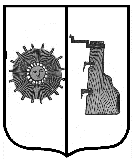 Российская Федерация Новгородская область Боровичский районСОВЕТ ДЕПУТАТОВ ТРАВКОВСКОГО СЕЛЬСКОГО ПОСЕЛЕНИЯРЕШЕНИЕ  21.06.2022г. № 98  п. ТравковоО внесении изменений в решение Совета депутатов Травковского сельского поселения от 22.12.2021 года № 69 «Об утверждении   бюджета Травковского сельского поселения на 2022 год и на плановый период  2023 и 2024 годов» (в редакции от 18.01.2022г. № 77, от 15.02.2022г. № 81, от 05.04.2022г. № 85, от 14.04.2022г. № 89, от 17.05.2022г. № 93)Совет депутатов Травковского сельского поселения РЕШИЛ:   1. Внести изменения в решение Совета депутатов Травковского сельского   поселения от 22.12.2021г. № 69  «Об утверждении бюджета Травковского сельского поселения на 2022 год и плановый период 2023-2024 годов» (в редакции от 18.01.2022 г. № 77, от 15.02.2022 г. № 81, от 05.04.2022 г. № 85, от 14.4.2022г. № 89, от 17.05.2022 г. № 93) ,  утвердив  основные характеристики  бюджета  Травковского сельского поселения на 2022 год и плановый период 2023-2024 годов:1.1 прогнозируемый общий объем доходов бюджета Травковского сельского поселения в сумме 8 121 115 рублей; 1.2 общий объем расходов бюджета Травковского сельского поселения в сумме 8 258 334,25 рублей; 1.3 прогнозируемый дефицит бюджета Травковского сельского поселения в объеме 137 219,25 рублей.         2. Изложить приложения № 1,2,3,5 в следующей редакции:Приложение № 5          к решению Совета депутатовТравковского сельского поселения                                                                                            от 21.06.2022г. № 98                                                                                                       Перечень главных администраторов  источников   финансирования дефицита бюджетаТравковского сельского поселения  на 2022 год и плановый период 2023-2024 годов      2. Настоящее решение  вступает в силу с «21» июня 2022 года.       3.  Опубликовать данное решение в бюллетене «Официальный вестник Травковского сельского поселения» и разместить на официальном сайте Администрации Травковского сельского поселенияГлава сельского поселения                               Я. Н. Орлова     __________________________Российская Федерация  Новгородская область Боровичский районСОВЕТ ДЕПУТАТОВ ТРАВКОВСКОГО СЕЛЬСКОГО ПОСЕЛЕНИЯР Е Ш Е Н И Е    21.06.2022г.  № 99  п. ТравковоО принятии решения об упрощенном осуществлении внутреннего финансового аудита и наделении полномочиями внутреннего финансового аудитаВ соответствии со статьей 160.2-1 Бюджетного кодекса Российской Федерации, с Федеральным законом от 06.10.2003 № 131-ФЗ «Об общих принципах организации местного самоуправления в Российской Федерации», Уставом Травковского сельского поселения, руководствуясь Приказами Министерства финансов Российской Федерации от 21.11.2019 N 196н "Об утверждении федерального стандарта внутреннего финансового аудита "Определения, принципы и задачи внутреннего финансового аудита", от 21.11.2019 N 195н "Об утверждении федерального стандарта внутреннего финансового аудита "Права и обязанности должностных лиц (работников) при осуществлении внутреннего финансового аудита", от 18.12.2019 N 237н "Об утверждении федерального стандарта внутреннего финансового аудита "Основания и порядок организации, случаи и порядок передачи полномочий по осуществлению внутреннего финансового аудита", от 22.05.2020 N 91н "Об утверждении федерального стандарта внутреннего финансового аудита "Реализация результатов внутреннего финансового аудита". Совет депутатов Травковского сельского поселения РЕШИЛ:	1. Принять решение об упрощенном осуществлении внутреннего финансового аудита Администрацией Травковского сельского поселения. 2. Наделить полномочиями по осуществлению внутреннего финансового аудита Главу Травковского сельского поселения - Главу Администрации Травковского сельского поселения с самостоятельным выполнением действий, направленных на достижение целей осуществления внутреннего финансового аудита, в частности:- организует и осуществляет внутренний финансовый контроль;- решает задачи внутреннего финансового аудита, направленные на совершенствование внутреннего финансового контроля в соответствии с пунктом 14 федерального стандарта внутреннего финансового аудита "Определения, принципы и задачи внутреннего финансового аудита";- решает задачи внутреннего финансового аудита, направленные на повышение качества финансового менеджмента в соответствии с пунктом 16 федерального стандарта внутреннего финансового аудита "Определения, принципы и задачи внутреннего финансового аудита".3. Опубликовать настоящее решение в бюллетене «Официальный вестник Травковского сельского поселения» и разместить на официальном сайте Администрации сельского поселения.4.  Настоящее решение вступает в силу со дня его подписания.Глава сельского поселения                                       Я. Н. Орлова            __________________________Российская Федерация  Новгородская область  Боровичский район СОВЕТ ДЕПУТАТОВ ТРАВКОВСКОГО СЕЛЬСКОГО ПОСЕЛЕНИЯР Е Ш Е Н И Е   21.06.2022г.   № 100     п. ТравковоОб утверждении Положения о порядке проведения конкурса на замещение должности муниципальной службы в Администрации   Травковского сельского поселения                В соответствии с Федеральным законом от 2 марта 2007 года № 25-ФЗ «О муниципальной службе в Российской Федерации»       Совет депутатов Травковского сельского поселенияРЕШИЛ:       1. Утвердить прилагаемое Положение о порядке проведения конкурса на замещение должности муниципальной службы в Администрации Травковского сельского поселения (далее — Положение).       2. Считать утратившим силу решение Совета депутатов Травковского сельского поселения от 30.08. 2011г. № 58 «Об утверждении Положения о порядке проведения конкурса на замещение должности муниципальной службы в Администрации Травковского сельского поселения» (в редакции от 17.10.2018г. № 158, от 03.08.2021г.  № 41).     3. Опубликовать решение в бюллетене «Официальный вестник Травковского сельского поселения» и разместить на официальном сайте Администрации поселения в сети «Интернет».Глава сельского поселения                                                       Я. Н. Орлова                                                                                                                 Утверждено Решением Совета депутатов  Травковского сельского поселения от 21.06.2022г.  № 100Положение о порядке проведения конкурса  на замещение должности муниципальной службы в Администрации Травковского сельского поселения       1. Настоящим Положением в соответствии с Федеральным законом от 2 марта 2007 года № 25-ФЗ «О муниципальной службе в Российской Федерации» определяются порядок и условия проведения конкурса на замещение вакантной должности муниципальной службы в Администрации Травковского сельского поселения (далее Администрация).Конкурс на замещение вакантной должности муниципальной службы (далее конкурс) обеспечивает конституционное право граждан Российской федерации на равный доступ к муниципальной службе, а также право муниципальных служащих на должностной рост на конкурсной основе.      2. Конкурс в Администрации объявляется в соответствии с распоряжением Главы Травковского сельского поселения (далее – Глава) при наличии вакантной (не замещённой муниципальным служащим) должности муниципальной службы, замещение которой в соответствии с настоящим Положением может быть произведено на конкурсной основе.     3. Конкурс не проводится: при заключении срочного трудового договора; При назначении муниципального служащего на иную должность муниципальной службы в случаях:а) предоставления должности муниципальной службы соответствующей квалификации муниципального служащего в связи с невозможностью им по состоянию здоровья в соответствии с медицинским заключением исполнять должностные обязанности по замещаемой должности муниципальной службы;б) предоставление муниципальному служащему с учетом уровня его квалификации, профессионального образования и стажа муниципальной службы в связи с проведением в Администрации организационно-штатных мероприятий (сокращением численности или штата работников, изменением структуры или штатного расписания)»;3) при назначении на должность муниципальной службы муниципального служащего (гражданина), состоящего в кадровом резерве, сформированном на конкурсной основе;4) при переводе гражданина, занимающего должность служащего в Администрации, в должностные обязанности которого входит предоставление муниципальных (государственных) услуг, осуществление функций муниципального контроля, на должность муниципальной службы в связи с проведением в Администрации   организационно-штатных мероприятий;5) при переводе муниципального служащего из органа местного самоуправления иного муниципального образования с учетом уровня его квалификации, профессионального образования и стажа муниципальной службы.       4. Конкурс может не проводиться:а) при назначении на отдельные должности муниципальной службы, исполнение должностных обязанностей, по которым    связано с использованием сведений, составляющих государственную тайну, по перечню должностей, утверждаемому Главой;б) при назначении на должности муниципальной службы, относящиеся к группе младших должностей муниципальной службы, по решению Главы.       5. Право на участие в конкурсе имеют граждане Российской Федерации, достигшие   возраста 18 лет, владеющие государственным языкомРоссийской Федерации и соответствующие квалификационным требованиям к вакантной должности муниципальной службы, установленным в соответствии со статьёй 9 Федерального закона от 2 марта 2007 года № 25-ФЗ «О муниципальной службе в Российской Федерации» для замещения должностей муниципальной службы.Муниципальной служащий вправе на общих основаниях участвовать в конкурсе независимо от того, какую должность он замещает на период проведения конкурса.       6. Конкурс проводится в два этапа.    На первом этапе Администрация не позднее, чем за 20 дней до дня проведения конкурса публикует в бюллетене «Официальный вестник Травковского сельского поселения» объявление об условиях конкурса, сведения о дате, времени и месте его проведения, а также проект трудового договора».В публикуемом объявлении указываются наименование вакантной должности муниципальной службы, квалификационные требования, предъявляемые к претенденту на замещение этой должности, место и время приёма документов, подлежащих представлению в соответствии с пунктом 7 настоящего Положения, срок, до истечения которого принимаются указанные документы, а также сведения об источнике подробной информации о конкурсе.Объявление о приёме документов для участия в конкурсе и информация о конкурсе также могут размещаться на официальном сайте Администрации в сети Интернет.    7. Гражданин Российской Федерации, изъявивший желание участвовать в конкурсе, представляет в орган местного самоуправления: 1) личное заявление с просьбой об участии в конкурсе;	 2) собственноручно заполненную и подписанную анкету по форме, утвержденной распоряжением Правительства Российской Федерации от 26 мая 2005 года № 667-р; 3) паспорт; 4) трудовую книжку и (или) сведения о трудовой деятельности, оформленные в установленном законодательством порядке (за исключением случаев, когда служебная (трудовая) деятельность осуществляется впервые) или иные документы, подтверждающие трудовую (служебную) деятельность гражданина;  5)  документ об образовании;  6) документ, подтверждающий регистрацию в системе индивидуального (персонифицированного) учета, за исключением случаев, когда трудовой договор (контракт) заключается впервые;  7) свидетельство о постановке физического лица на учет в налоговом органе по месту жительства на территории Российской Федерации;  8)  документы воинского учета - для граждан, пребывающих в запасе, и лиц, подлежащих призыву на военную службу;  9) заключение медицинского учреждения об отсутствии заболевания, препятствующего поступлению на муниципальную службу;  10) сведения о своих доходах, об имуществе и обязательствах имущественного характера, а также сведения о доходах, об имуществе и обязательствах имущественного характера своих супруги (супруга) и несовершеннолетних детей. Указанные сведения представляются в порядке, сроки и по форме, которые установлены для представления сведений о доходах, об имуществе и обязательствах имущественного характера государственными гражданскими служащими субъектов Российской Федерации.   10.1) сведения об адресах сайтов и (или) страниц сайтов в информационно-телекоммуникационной сети "Интернет", на которых гражданин, претендующий на замещение должности муниципальной службы, размещал общедоступную информацию, а также данные, позволяющие его идентифицировать, представителю нанимателя представляет за три календарных года, предшествующих году поступления на муниципальную службу. Сведения, указанные в  настоящей статьи, представляются по форме, установленной Правительством Российской Федерации.  11) иные документы, предусмотренные федеральными законами, указами Президента Российской Федерации и постановлениями Правительства Российской Федерации.       8. Муниципальный служащий Администрации, изъявивший желание участвовать в конкурсе, подаёт заявление на имя Главы. Кадровая служба
Администрации способствует ему в получении документов, необходимых для участия в конкурсе.       9. С согласия гражданина (муниципального служащего) проводится процедура оформления его допуска к сведениям, составляющим государственную и иную охраняемую законом тайну, если исполнение должностных обязанностей по должности муниципальной службы, на
замещение которой претендует гражданин (муниципальный служащий), связано с использованием таких сведений.Достоверность сведений, представленных гражданином (муниципальным служащим), подлежит проверке.       10. Гражданин (муниципальный служащий) не допускается к участию в конкурсе в связи с его несоответствием квалификационным требованиям к вакантной должности муниципальной службы, а также в связи с ограничениями, установленными статьей 13 Федерального закона от 2 марта 2007 года № 25-ФЗ «О муниципальной службе в Российской Федерации», для поступления на муниципальную службу и ее прохождения, в том числе в случае: - прекращения гражданства Российской Федерации либо гражданства (подданства) иностранного государства - участника международного договора Российской Федерации, в соответствии с которым иностранный гражданин имеет право находиться на муниципальной службе; - наличия гражданства (подданства) иностранного государства либо вида на жительство или иного документа, подтверждающего право на постоянное проживание гражданина на территории иностранного государства, если иное не предусмотрено международным договором Российской Федерации.        11. Документы, указанные в пунктах 7 и 8 настоящего Положения, представляются в государственный орган в течение 20 дней со дня объявления об их приёме.Несвоевременное представление документов, представление их не в полном объёме или с нарушением правил оформления являются основанием для отказа гражданину в допуске к участию в конкурсе, о чём гражданину сообщается в письменной форме в течение 3 дней с момента подачи документов.          12. Решение о дате, месте и времени проведения второго этапа конкурса принимается Главой после проверки достоверности сведений, представленных претендентами на замещение вакантной должности муниципальной службы, а также после оформления в случае необходимости допуска к сведениям, составляющим государственную или иную охраняемую законом тайну.В случае установления в ходе проверки обстоятельств, препятствующих поступлению гражданина на муниципальную службу, указанных в пункте 10 настоящего Положения, он информируется в письменной форме Главой о причинах отказа в участии в конкурсе в течение 3 дней с момента установления обстоятельств, препятствующих гражданину (муниципальному служащему) принимать участие в конкурсе, но не позднее 25 дней со дня объявления о проведении конкурса.          13. Претендент на замещение вакантной должности муниципальной службы, не допущенный к участию в конкурсе, вправе обжаловать это решение в соответствии с законодательством Российской Федерации.          14. Глава не позднее, чем за 10 дней до начала второго этапа конкурса направляет сообщение о дате, месте и времени его проведения гражданам (муниципальным служащим), допущенным к участию в конкурсе (далее — кандидаты).При проведении конкурса кандидатам гарантируется равенство прав в соответствии с Конституцией Российской Федерации и федеральными законами.          15. Если в результате проведения конкурса не были выявлены кандидаты, отвечающие квалификационным требованиям к вакантной должности муниципальной службы, на замещение которой он был объявлен, Глава может принять решение о проведении повторного конкурса.          16. Для проведения конкурса распоряжением Администрации образуется конкурсная комиссия, действующая на постоянной основе.          17. Состав конкурсной комиссии определяется распоряжением Администрации.В состав конкурсной комиссии включаются Глава, уполномоченные им муниципальные служащие, представители научных и образовательных учреждений, других организаций, приглашаемые по запросу Главы в качестве независимых экспертов — специалистов по вопросам, связанным с муниципальной службой, без указания персональных данных экспертов. Число независимых экспертов должно составлять не менее двух.Состав конкурсной комиссии для проведения конкурса на замещение вакантной должности муниципальной службы, исполнение должностных обязанностей по которой связано с использованием сведений, составляющих государственную тайну, формируется с учётом положений законодательства Российской федерации о государственной тайне.Состав конкурсной комиссии формируется таким образом, чтобы была исключена возможность возникновения конфликта интересов, которая могла бы повлиять на принимаемые конкурсной комиссией решения.           18. Конкурсная комиссия состоит из председателя, заместителя председателя, секретаря и членов комиссии, общим численным составом
5 человек.В Администрации допускается образование нескольких конкурсных комиссий для различных категорий и групп должностей муниципальной службы.           19. Конкурс заключается в оценке профессионального уровня кандидатов на замещение вакантной должности муниципальной службы, их соответствия квалификационным требованиям к этой должности.При проведении конкурса конкурсная комиссия оценивает кандидатов на основании представленных ими документов об образовании, прохождении гражданской или иной государственной, муниципальной службы, осуществлении другой трудовой деятельности, а также на основе конкурсных процедур с использованием не противоречащих федеральным законам и другим нормативным правовым актам Российской Федерации методов оценки профессиональных и личных качеств кандидатов, включая индивидуальное собеседование, анкетирование, проведение групповых дискуссий, написание реферата или тестирование по вопросам, связанным с выполнением должностных обязанностей по вакантной должности муниципальной службы, на замещение которой претендуют кандидаты.При оценке профессиональных и личностных качеств кандидатов конкурсная комиссия исходит из соответствующих квалификационных требований к вакантной должности муниципальной службы, а также иных положений, установленных законодательством Российской Федерации о муниципальной службе.        20. Заседание конкурсной комиссии проводится при наличии не менее двух кандидатов.Заседание конкурсной комиссии считается правомочным, если на нём присутствует не менее двух третей oт общего числа её членов. Решения конкурсной комиссии по результатам проведения конкурса принимаются открытым голосованием простым большинством голосов её членов, присутствующих   на заседании.При равенстве голосов решающим является голос председателя конкурсной комиссии.           21. Решение конкурсной комиссии принимается в отсутствие кандидата и является основанием для назначения его на вакантную должность муниципальной службы либо отказа в таком назначении.
           22. Результаты голосования конкурсной комиссии оформляются решением, которое подписывается председателем, заместителем председателя, секретарём и членами комиссии, принявшими участие в заседании.           23. По результатам конкурса в течение 14 рабочих дней издаётся распоряжение Главы о назначении победителя конкурса на вакантную должность муниципальной службы и заключается трудовой договор с победителем конкурса.           24. Сообщения о результатах конкурса направляются в письменной форме кандидатам в 7-дневный срок со дня его завершения.Информация о результатах конкурса также размещается в указанный срок в бюллетене «Официальный вестник Травковского сельского поселения».Информация о результатах конкурса также может размещаться на официальном сайте Администрации в сети «Интернет».           25. В случае установления после оформления решения конкурсной комиссии обстоятельств, препятствующих в соответствии с Федеральным законом от 2 марта 2007 года № 25-ФЗ «О муниципальной службе в Российской Федерации» принятию на муниципальную службу победителя конкурса, результаты конкурса решением конкурсной комиссии аннулируются, о чем сообщается победителю конкурса в течение 3 дней с момента принятия решения.Решение об аннулировании результатов конкурса размещается в семидневный срок в бюллетене «Официальный вестник Травковского сельского поселения».Данная информация также может размещаться на официальном сайте Администрации в сети «Интернет».           26. Документы претендентов на замещение вакантной должности муниципальной службы, не допущенных к участию в конкурсе, и кандидатов, участвующих в конкурсе, возвращаются по письменному заявлению в течение трёх лет со дня завершения конкурса. До истечения этого срока документы хранятся в архиве Администрации, после чего подлежат уничтожению.           27. Расходы, связанные с участием в конкурсе (проезд к месту проведения конкурса и обратно, наём жилого помещения, проживание, пользование услугами средств связи и другие), осуществляются кандидатами за счёт собственных средств.          28. Кандидат вправе обжаловать решение конкурсной комиссии в соответствии с законодательством Российской Федерации._____________________________1.5. Дополнительное профессиональное образование муниципального служащего осуществляется в организациях, осуществляющих образовательную деятельность по дополнительным профессиональным программам.1.6. Основаниями для направления муниципального служащего для получения дополнительного профессионального образования являются:а) решение представителя нанимателя;б) результаты аттестации муниципального служащего;в) назначение муниципального служащего в порядке должностного роста на должность муниципальной службы главной и ведущей группы должностей муниципальной службы в Новгородской области впервые;г) поступление гражданина на муниципальную службу впервые;д) включение муниципального служащего в кадровый резерв для замещения должностей муниципальной службы;ж) изменение вида профессиональной служебной деятельности муниципального служащего.Решение представителя нанимателя о направлении муниципального служащего для получения дополнительного профессионального образования, предусмотренное подпунктом «а» пункта 1.6 настоящего Положения, может быть принято им по собственной инициативе, исходя из необходимости профессионального развития муниципального служащего в соответствии с задачами и функциями органа местного самоуправления.2. Организация дополнительного профессионального образования2.1. Работу по организации дополнительного профессионального образования муниципальных служащих Администрации Травковского сельского поселения осуществляет специалист по кадрам Администрации Травковского сельского поселения.2.2. Организация дополнительного профессионального образования включает в себя:ежегодное проведение анализа потребности муниципальных служащих в дополнительном профессиональном образовании;осуществление контроля обучения;внесение сведений о получении дополнительного профессионального образования в личное дело муниципального служащего.2.3. Специалист по кадрам ежегодно определяет потребность муниципальных служащих в получении дополнительного профессионального образования на основании заявки от Главы Травковского сельского поселения на дополнительное профессиональное образование муниципальных служащих, поданных в кадровую службу до 1 октября текущего года на очередной год.2.4. В срок до 15 октября текущего года специалист по кадрам формирует план дополнительного профессионального образования муниципальных служащих (далее - План) на очередной год по форме согласно приложению к настоящему Положению, который утверждается Главой сельского поселения до 1 ноября текущего года.В План могут вноситься изменения в случае отсутствия муниципального служащего по причине длительной болезни, увольнения или при наличии других объективных обстоятельств.2.5. При анализе потребности в дополнительном профессиональном образовании в расчет не включаются муниципальные служащие:обучающиеся в образовательных организациях высшего образования и профессиональных образовательных организациях;получившие дополнительное профессиональное образование за счет средств бюджета Травковского сельского поселения менее трех лет назад;находящиеся в длительных (полгода и более) отпусках (по беременности и родам, по уходу за ребенком, без сохранения заработной платы);достигающие предельного возраста для замещения должностей муниципальной службы в планируемом году;работающие по срочным трудовым договорам, если срок таких договоров истекает в течение года, следующего за планируемым годом.3. Финансирование расходов, связанных с дополнительным профессиональным образованием3.1. Дополнительное профессиональное образование муниципальных служащих осуществляется за счет средств бюджета Травковского сельского поселения в организации, осуществляющей образовательную деятельность по дополнительным профессиональным программам, определенной в порядке, установленном законодательством Российской Федерации о контрактной системе в сфере закупок товаров, работ, услуг для обеспечения государственных и муниципальных нужд.3.2. Объем финансирования расходов на осуществление дополнительного профессионального образования муниципальных служащих определяется исходя,  из утвержденного Плана и включается Администрацией Травковского сельского поселения в проект бюджета на очередной финансовый год и плановый период.3.3. Финансирование дополнительного профессионального образования осуществляется в пределах выделенных бюджетных ассигнований на текущий финансовый год.3.4. За муниципальными служащими на период обучения по дополнительным профессиональным программам сохраняется место работы и денежное содержание (средний заработок).3.5. Муниципальным служащим, направляемым на обучение по дополнительным образовательным программам с отрывом от работы в другую местность, производится оплата командировочных расходов.3.6. Муниципальные служащие, обучающиеся по дополнительным образовательным программам за счет средств бюджета Травковского сельского поселения и увольняющиеся из Администрации Травковского сельского поселения в период обучения, теряют право на дальнейшее обучение за счет бюджетных средств Травковского сельского поселения. 4. Заключительные положенияПри направлении работодателем работника на профессиональное обучение или дополнительное профессиональное образование, на прохождение независимой оценки квалификации на соответствие положениям профессионального стандарта или квалификационным требованиям, установленным федеральными законами и иными нормативными правовыми актами Российской Федерации с отрывом от работы за ним сохраняются место работы (должность) и средняя заработная плата по основному месту работы. Работникам, направляемым на профессиональное обучение или дополнительное профессиональное образование, на прохождение независимой оценки квалификации с отрывом от работы в другую местность, производится оплата командировочных расходов в порядке и размерах, которые предусмотрены для лиц, направляемых в служебные командировки.Запрещаются направление в служебные командировки, привлечение к сверхурочной работе, работе в ночное время, выходные и нерабочие праздничные дни беременных женщин. Направление в служебные командировки, привлечение к сверхурочной работе, работе в ночное время, выходные и нерабочие праздничные дни женщин, имеющих детей в возрасте до трех лет, допускаются только с их письменного согласия и при условии, что это не запрещено им в соответствии с медицинским заключением, выданным в порядке, установленном федеральными законами и иными нормативными правовыми актами Российской Федерации. В случае прохождения дополнительного профессионального образования с отрывом от рабочего места, в случае если обучение проходит вне места постоянной работы, женщины, имеющие детей в возрасте до трех лет, могут написать письменный отказ от прохождения обучения.__________________________УТВЕРЖДАЮГлава Травковского сельского поселения__________ И.О. Фамилия«__» ______ 20____ годаПЛАНдополнительного профессионального образования  муниципальных служащих  Администрации Травковского сельского поселения на 20… годСОГЛАСОВАНО:Глава сельского поселения                      	___________	И.О. Фамилия						              (подпись, дата)Главный специалистАдминистрации сельского поселения   ___________	И.О. Фамилия						             (подпись, дата)Ведущий специалистАдминистрации сельского поселения	___________	И.О. Фамилия 						                                                                                    (подпись, дата) ПРОКУРАТУРА ИНФОРМИРУЕТ:В Боровичах мужчина украл деньги с автомойки.     Боровичский районный суд с участием работника Боровичской межрайонной прокуратуры вынес приговор в отношении ранее судимого жителя Боровичей. Мужчина, будучи работником автомойки, похитил 3000 рублей из ящика стола, расположенного на автомойке. Гражданин признан виновным, ему назначено наказание в виде обязательных работ на срок 160 часов.В Боровичах группа лиц угнала автомобиль.     Боровичский районный суд с участием работника Боровичской межрайонной прокуратуры вынес приговор в отношении двух ранее судимых лиц. Двое мужчин решили покататься на автомобиле ВАЗ 2107, однако, им не удалось завести автомобиль. Преступления пресекла мимо проходящая женщина. Мужчины признаны виновными в совершении преступления, предусмотренного п. «а» ч.2 ст.166 УК РФ, им назначено наказание в виде 1 года лишения свободы с отбыванием наказания в исправительной колонии строгого режима и 1год 6 месяцев лишения свободы условно. В Боровичах мужчина осуждён за неуплату алиментов   Боровичский районный суд с участием работника Боровичской межрайонной прокуратуры вынес приговор в отношении ранее судимого местного жителя. Мужчина ранее привлекался к административной ответственности за неуплату алиментов на своих двух несовершеннолетних детей, однако продолжил без уважительных причин не выплачивать алименты. Гражданин признан виновным, ему назначено наказание в виде 5 месяцев лишения свободы условно, с испытательным сроком 1 год.В Боровичах мужчина осуждён за кражу товара из подсобного помещения магазина «Магнит»     Боровичский районный суд с участием работника Боровичской межрайонной прокуратуры вынес приговор в отношении ранее судимого местного жителя. Находясь в состоянии алкогольного опьянения, мужчина разбил кирпичом окно подсобного помещения магазина «Магнит», проник в помещение и попытался украсть товар, однако его задержали прибывшие на место сотрудники отдела вневедомственной охраны. Гражданин признан виновным, ему назначено наказание в виде 10 месяцев лишения свободы с отбыванием наказания в исправительной колонии строгого режима.В Боровичах мужчина осуждён за покушение на кражу имущества АО «БКО»       Боровичский районный суд с участием работника Боровичской межрайонной прокуратуры вынес приговор в отношении ранее не судимого местного жителя. Мужчина хотел похитить изделия из металла, принадлежащие АО «БКО», однако, его остановил контролёр. Гражданин признан виновным, ему назначено наказание в виде штрафа в размере 1000 рублейВ Боровичах мужчина осуждён за кражу из общежития.    Боровичский районный суд с участием работника Боровичской межрайонной прокуратуры вынес приговор в отношении ранее судимого местного жителя. Мужчина похитил из комнаты общежития телевизор и газовый баллон, чем причинил ущерб потерпевшему более 2000 рублей. Он признан виновным, назначено наказание в виде 09 месяцев лишения свободы условно.В Боровичах женщина осуждена за кражу мобильного телефона.    Боровичский районный суд с участием работника Боровичской межрайонной прокуратуры вынес приговор в отношении ранее судимой местной жительницы. Находясь в проходной ООО «Империя» женщина похитила со стола мобильный телефон. Она признана виновной, назначено наказание в виде 1 года 8 месяцев лишения свободы условно.В Боровичах мужчина осуждён за повторное управление автомобиля в нетрезвом виде.     Боровичский районный суд с участием работника Боровичской межрайонной прокуратуры вынес приговор в отношении ранее не судимого местного жителя. Ранее, мужчина привлекался за подобное деяние к административной ответственности, однако, совершил его вновь. Он признан виновным, назначено наказание в виде обязательных работ на срок 350 часов с лишением права заниматься деятельностью, связанной с управлением транспортными средствами на срок 2 года.В Боровичах мужчина осуждён за хранение наркотиков.    Боровичский районный суд с участием работника Боровичской межрайонной прокуратуры вынес приговор в отношение ранее не судимого местного жителя. Мужчина приобрёл наркотики бесконтактным способом в сети «Интернет». Он признан виновным, назначено наказание в виде обязательных работ на срок 200 часов. В Боровичах мужчина привлечён к уголовной ответственности за неуплату алиментов на своего сына.    Боровичский районный суд с участием работника Боровичской межрайонной прокуратуры вынес приговор в отношении ранее судимого местного жителя. Мужчина ранее привлекался за неуплату алиментов к административной ответственности, однако, без уважительных причин вновь не выплатил алименты на своего несовершеннолетнего сына. Гражданин признан виновным, ему назначено наказание в виде исправительных работ на срок 8 месяцев с удержанием 10% заработной платы осуждённого в доход государства.В Боровичах двое мужчин привлечены к уголовной ответственности за кражу алкоголя из магазина «Пятёрочка»  Боровичский районный суд с участием работника Боровичской межрайонной прокуратуры вынес приговор в отношении ранее судимых жителей Боровичей. Мужчины вынесли из магазина бутылку алкогольной продукции.  Учитывая признание вины, суд назначил им наказание в виде  обязательных работ на срок 100 часов каждому.В Боровичах семейная пара привлечена к уголовной ответственности за приобретение и хранение наркотиков.      Боровичский районный суд с участием работника Боровичской межрайонной прокуратуры вынес приговор в отношении ранее не судимой и ранее судимого жителей Боровичей. Они приобрели наркотические средства через сеть «Интернет» для личного употребления. Суд признал супругов виновными и назначил женщине наказание в виде15000 руб, а мужчине 1 год исправительных работ с удержанием из заработной платы 5 процентов в доход государстваВ Боровичах мужчина осуждён за угон автомобиля без цели хищения.     Боровичский районный суд с участием работника Боровичской межрайонной прокуратуры вынес приговор в отношении ранее судимого жителя Боровичей. Мужчина воспользовался тем, что его знакомый уснул, взял с аккумулятор и ключи от автомобиля, принадлежащего последнему, вышел на улицу, сел за руль автомобиля и скрылся в неизвестном направлении. Суд признал гражданина виновным и назначил ему наказание в виде лишения свободы на срок 8 месяцев условно.В Боровичах мужчина осуждён за незаконное приобретение, хранение наркотиков без цели сбыта в значительном размере.    Боровичский районный суд с участием работника Боровичской межрайонной прокуратуры вынес приговор в отношении ранее не судимого жителя Боровичей. Гражданин приобрёл наркотические средства через сеть «Интернет». Преступления пресекли сотрудники ДПС.  Суд признал мужчину виновным и назначил ему наказание 1 год условно, с испытательным сроком 1 год.В Боровичах мужчина осуждён за сбыт наркотических средств.   Боровичский районный суд с участием работника Боровичской межрайонной прокуратуры вынес приговор в отношении  ранее не судимого жителя Боровичей. Преступление было пресечено сотрудниками полиции, действовавшими в роли покупателя при проведении мероприятий «Проверочная закупка». Мужчина признан виновным, назначено наказание 2 года 5 месяцев лишения свободы с отбыванием наказания в исправительной колонии общего режима.В Боровичах мужчина привлечён к уголовной ответственности за покушение на хищение металла.      Боровичский районный суд с участием работника Боровичской межрайонной прокуратуры вынес приговор в отношении ранее судимого жителя Боровичей. Мужчина хотел похитить личные вещи, преимущественно изделия из металла, незнакомого ему человека. Однако, его действия были замечены местными жителями. Суд признал гражданина виновным, назначил ему наказание в виде лишения свободы на срок 1 год 6 месяцев.В Боровичах мужчина осуждён за кражу мобильных телефонов.     Боровичский районный суд с участием работника Боровичской межрайонной прокуратуры вынес приговор в отношении ранее судимого местного жителя. Находясь в состоянии алкогольного опьянения, мужчина украл сначала телефон с кухонного стола своей знакомой, а через несколько дней у незнакомой ему женщины. Суд признал гражданина виновным и назначил ему наказание в виде лишения свободы 1 год 10 месяцев с отбыванием в колонии строгого режима.В Боровичах мужчина осуждён за приобретение и хранение наркотиков без цели сбыта.     Боровичский районный суд с участием работника Боровичской межрайонной прокуратуры вынес приговор в отношении ранее судимого местного жителя. Мужчина приобрёл наркотические средства в сети «Интернет», желая избежать ответственности, вышеуказанные гражданин пытался проглотить пакет с наркотиками для уничтожения доказательств, но его действия были пресечены ОНК МО МВД России «Боровичский». Суд признал мужчину виновным, назначил ему наказание в виде лишения свободы на срок 1 год условно.В Боровичах мужчина осуждён за хищение, совершённое с использованием своего служебного положения.  Боровичский районный суд с участием работника Боровичской межрайонной прокуратуры вынес приговор в отношении ранее не судимого жителя Тулы. Являясь материально ответственным лицом, мужчина сбывал сигареты различных марок неустановленным лицам, минуя кассу. Суд признал его виновным, назначил наказание в виде штрафа в размере ста тысяч рублей.  В Боровичах мужчина осуждён за тайное хищение чужого имущества.     Боровичский районный суд с участием работника Боровичской межрайонной прокуратуры вынес приговор в отношении ранее судимого местного жителя. Мужчина, воспользовался тем, что за его преступными действиями никто не наблюдает, совершил кражу металлических изделий, чем причинил ущерб гражданке на сумму 4500 рублей. Суд признал его виновным, назначил наказание в виде лишения свободы сроком 1 год условно.    В Боровичах мужчина привлечён к уголовной ответственности за уклонение от административного надзора.    Боровичский районный суд с участием работника Боровичской межрайонной прокуратуры вынес приговор в отношении ранее судимого местного жителя. Мужчина самовольно и без уважительных причин оставил избранное им место жительства, не уведомив об этом участкового. Суд признал ему виновным, назначил наказание в виде лишения свободы на срок 4 месяца условно.   В Боровичах мужчина привлечён к уголовной ответственности за мошенничество. Боровичский районный суд с участием представителя Боровичской межрайонной прокуратуры вынес приговор в отношении ранее судимого местного жителя. Мужчина обещал продать режущий плоттер гражданину, последний перевёл денежные средства, однако обвиняемый плоттер так и не передал. Суд признал виновным вышеуказанное лицо, назначил ему наказание в виде лишения свободы 1 год условноВыходит с .Учредитель газеты:Совет депутатов Травковского сельского поселения№ 1524 июня  2022г Приложение 1 к решению Совета депутатов Травковского сельского поселения  от 21.06.2022г. № 98 Приложение 1 к решению Совета депутатов Травковского сельского поселения  от 21.06.2022г. № 98 Приложение 1 к решению Совета депутатов Травковского сельского поселения  от 21.06.2022г. № 98Поступления доходов в бюджет Травковского сельского поселения на 2022 год и на плановый период 2023 и 2024 годовПоступления доходов в бюджет Травковского сельского поселения на 2022 год и на плановый период 2023 и 2024 годовПоступления доходов в бюджет Травковского сельского поселения на 2022 год и на плановый период 2023 и 2024 годовПоступления доходов в бюджет Травковского сельского поселения на 2022 год и на плановый период 2023 и 2024 годовПоступления доходов в бюджет Травковского сельского поселения на 2022 год и на плановый период 2023 и 2024 годов ( рублей)Наименование доходовКод бюджетной 2022 год2023 год2024 годНаименование доходовклассификации 2022 год2023 год2024 год12345ДОХОДЫ, ВСЕГО8 121 115,005 649 550,005 673 550,00НАЛОГОВЫЕ И НЕНАЛОГОВЫЕ ДОХОДЫ1 00 00000 00 0000 0001 447 600,001 453 500,001 474 100,00НАЛОГОВЫЕ  ДОХОДЫ1 447 600,001 453 500,001 474 100,00НАЛОГИ НА ПРИБЫЛЬ, ДОХОДЫ1 01 00000 00 0000 00014 400,0014 800,0015 500,00Налог на доходы физических лиц1 01 02000 01 0000 11014 400,0014 800,0015 500,00Налоги на товары  (работы, услуги), реализуемые на территории Российской Федерации1 03  00000 00 0000 110766 400,00767 900,00783 800,00Акцизы по подакцизным товарам (продукции), производимым на территории РФ1 03 02000 01 0000 110766 400,00767 900,00783 800,00Доходы от уплаты акцизов на дизельное топливо ,доходы от уплаты акцизов на моторные масла для дизельных и (или) карбюраторных (инжекторных) двигателей, доходы от уплаты акцизов на автомобильный бензин, доходы от уплаты акцизов на прямогонный бензин,  подлежащие распределению между бюджетами субъектов РФ и местными бюджетами с учетом установленных дифференцированных нормативов отчислений в местные бюджеты1 03 02200 01 0000 110766 400,00767 900,00783 800,00НАЛОГИ НА СОВОКУПНЫЙ ДОХОД1 05 00000 00 0000 0004 800,004 800,004 800,00Единый сельскохозяйственный налог1 05 03000 01 0000 0004 800,004 800,004 800,00Единый сельскохозяйственный налог1 05 03010 01 0000 1104 800,004 800,004 800,00НАЛОГИ НА ИМУЩЕСТВО1 06 00000 00 0000 000 661 000,00665 000,00669 000,00Налог на имущество физических лиц1 06 01000 00 0000 110141 000,00141 000,00140 000,00ЗЕМЕЛЬНЫЙ НАЛОГ1 06 06000 00 0000 110520 000,00524 000,00529 000,00Земельный налог с организаций1 06 06030 00 0000 00046 000,0046 000,0046 000,00Земельный налог с организаций, обладающих земельным участком, расположенным в границах сельских поселений1 06 06033 10 0000 11046 000,0046 000,0046 000,00Земельный налог с физических лиц1 06 06040 00 0000 000474 000,00478 000,00483 000,00Земельный налог с физических лиц, обладающих земельным участком, расположенным в границах сельских поселений1 06 06043 10 0000 110474 000,00478 000,00467 000,00ГОСУДАРСТВЕННАЯ ПОШЛИНА1 08 00000 00 0000 0001 000,001 000,001 000,00Государственная пошлина за совершение нотариальных действий (за исключением действий, совершаемых консульскими учреждениями Российской Федерации)1 08 04000 01 0000 1101 000,001 000,001 000,00Государственная пошлина за совершение нотариальных действий должностными лицами органов местного самоуправления, уполномоченными в соответствии с законодательными актами Российской Федерации на совершение нотариальных действий1 08 04020 01 0000 1101 000,001 000,001 000,00БЕЗВОЗМЕЗДНЫЕ ПОСТУПЛЕНИЯ2 00 00000 00 0000 0006 673 515,004 196 050,004 199 450,00БЕЗВОЗМЕЗДНЫЕ ПОСТУПЛЕНИЯ ОТ ДРУГИХ БЮДЖЕТОВ БЮДЖЕТНОЙ СИСТЕМЫ РОССИЙСКОЙ ФЕДЕРАЦИИ2 02 00000 00 0000 0006 673 515,004 196 050,004 199 450,00Дотации бюджетам субъектов Российской Федерации и муниципальных образований2 02 16000 00 0000 1504 074 320,002 870 000,002 870 000,00Дотации бюджетам сельских поселений  на выравнивание бюджетной обеспеченности2 02 16001 00 0000 1504 074 320,002 870 000,002 870 000,00Дотации бюджетам сельских поселений  на выравнивание бюджетной обеспеченности2 02 16001 10 0000 1504 074 320,002 870 000,002 870 000,00Субсидии бюджетам городских и сельских поселений на формирование муниципальных дорожных фондов2 02 29999 10 7152 1501 764 000,001 176 000,001 176 000,00Субсидии бюджетам городского округа, муниципальных округов, городских и сельских поселений Новгородской области на поддержку реализации проектов территориальных общественных самоуправлений, включенных в муниципальные программы развития территорий2 02 29999 10 7209 150300 000,000,000,00Субвенции бюджетам сельских поселений на выполнение переданных полномочий субъектов  Российской Федерации2 02 30024 10 0000 15051 850,0051 850,0051 850,00Субвенции на осуществление отдельных государственных полномочий по определению перечня должностных лиц, уполномоченных составлять протоколы об административных правонарушениях, предусмотренных соответствующими статьями областного закона " Об административных правонарушениях"2 02 30024 10 7065 150500,00500,00500,00Субвенции на возмещение по содержанию штатных единиц, осуществляющих переданные отдельные государственные полномочия области2 02 30024 10 7028 15051 350,0051 350,0051 350,00Субвенции бюджетам сельских поселений на осуществление первичного воинского учета органами местного самоуправления поселений, муниципальных и городских округов2 02 35118 10 0000 15095 130,0098 200,00101 600,00Субвенции бюджетам сельских поселений на осуществление первичного воинского учета органами местного самоуправления поселений, муниципальных и городских округов2 02 35118 10 0000 15095 130,0098 200,00101 600,00Иные межбюджетные трансферты на частичную компенсацию дополнительных расходов на повышение оплаты труда работников бюджетной сферы2 02 49999 10 7142 1504 300,000,000,00Иные межбюджетные трансферты на уничтожение борщевика Сосновского методом химической обработки2 02 49999 10 2082 150383 915,000,000,00Приложение № 2 к решению Совета депутатов Травковского сельского поселения от 21.06.2022г. № 98Приложение № 2 к решению Совета депутатов Травковского сельского поселения от 21.06.2022г. № 98Приложение № 2 к решению Совета депутатов Травковского сельского поселения от 21.06.2022г. № 98Приложение № 2 к решению Совета депутатов Травковского сельского поселения от 21.06.2022г. № 98Приложение № 2 к решению Совета депутатов Травковского сельского поселения от 21.06.2022г. № 98Приложение № 2 к решению Совета депутатов Травковского сельского поселения от 21.06.2022г. № 98Приложение № 2 к решению Совета депутатов Травковского сельского поселения от 21.06.2022г. № 98Распределение бюджетных ассигнований по разделам и подразделам, целевым статьям, группам видов расходов классификации расходов бюджета на 2022 год и плановый период 2023-2024 годовРаспределение бюджетных ассигнований по разделам и подразделам, целевым статьям, группам видов расходов классификации расходов бюджета на 2022 год и плановый период 2023-2024 годовРаспределение бюджетных ассигнований по разделам и подразделам, целевым статьям, группам видов расходов классификации расходов бюджета на 2022 год и плановый период 2023-2024 годовРаспределение бюджетных ассигнований по разделам и подразделам, целевым статьям, группам видов расходов классификации расходов бюджета на 2022 год и плановый период 2023-2024 годовРаспределение бюджетных ассигнований по разделам и подразделам, целевым статьям, группам видов расходов классификации расходов бюджета на 2022 год и плановый период 2023-2024 годовРаспределение бюджетных ассигнований по разделам и подразделам, целевым статьям, группам видов расходов классификации расходов бюджета на 2022 год и плановый период 2023-2024 годовРаспределение бюджетных ассигнований по разделам и подразделам, целевым статьям, группам видов расходов классификации расходов бюджета на 2022 год и плановый период 2023-2024 годовРаспределение бюджетных ассигнований по разделам и подразделам, целевым статьям, группам видов расходов классификации расходов бюджета на 2022 год и плановый период 2023-2024 годовРаспределение бюджетных ассигнований по разделам и подразделам, целевым статьям, группам видов расходов классификации расходов бюджета на 2022 год и плановый период 2023-2024 годовРаспределение бюджетных ассигнований по разделам и подразделам, целевым статьям, группам видов расходов классификации расходов бюджета на 2022 год и плановый период 2023-2024 годовРаспределение бюджетных ассигнований по разделам и подразделам, целевым статьям, группам видов расходов классификации расходов бюджета на 2022 год и плановый период 2023-2024 годовРаспределение бюджетных ассигнований по разделам и подразделам, целевым статьям, группам видов расходов классификации расходов бюджета на 2022 год и плановый период 2023-2024 годовРаспределение бюджетных ассигнований по разделам и подразделам, целевым статьям, группам видов расходов классификации расходов бюджета на 2022 год и плановый период 2023-2024 годовРаспределение бюджетных ассигнований по разделам и подразделам, целевым статьям, группам видов расходов классификации расходов бюджета на 2022 год и плановый период 2023-2024 годовРаспределение бюджетных ассигнований по разделам и подразделам, целевым статьям, группам видов расходов классификации расходов бюджета на 2022 год и плановый период 2023-2024 годовРаспределение бюджетных ассигнований по разделам и подразделам, целевым статьям, группам видов расходов классификации расходов бюджета на 2022 год и плановый период 2023-2024 годовНаименованиеВед.Вед.РзРзПрПрЦСРЦСРВРВР2022 год2022 год2023 год2023 год2024 годАдминистрация Травковского сельского поселения 4534538 258 334,258 258 334,255 649 550,005 649 550,005 673 550,00Общегосударственные вопросы45345301013 360 673,253 360 673,253 221 350,003 221 350,003 212 205,00Функционирование высшего должностного лица субъекта Российской Федерации и муниципального образования 45345301010202666 608,00666 608,00666 608,00666 608,00666 608,00Глава муниципального образования4534530101020295 1 00 0100095 1 00 01000666 608,00666 608,00666 608,00666 608,00666 608,00Расходы на выплаты персоналу в целях обеспечения выполнения функций государственными (муниципальными) органами, казенными учреждениями, органами управления государственными внебюджетными фондами4534530101020295 1 00 0100095 1 00 01000100100666 608,00666 608,00666 608,00666 608,00666 608,00Расходы на выплаты персоналу государственных (муниципальных) органов4534530101020295 1 00 0100095 1 00 01000120120666 608,00666 608,00666 608,00666 608,00666 608,00    Функционирование Правительства Российской Федерации, высших органов исполнительной власти субъектов Российской Федерации, местных администраций453453010104042 484 565,252 484 565,252 285 154,002 285 154,002 166 892,00Обеспечение деятельности органов местного самоуправления4534530101040495 0 00 0100095 0 00 010000000002 438 003,002 438 003,002 233 804,002 233 804,002 115 542,00Расходы на выплаты персоналу в целях обеспечения выполнения функций государственными (муниципальными) органами, казенными учреждениями, органами управления государственными внебюджетными фондами4534530101040495 0 00 0100095 0 00 010001001002 106 900,002 106 900,002 106 900,002 106 900,002 079 895,00Расходы на выплаты персоналу государственных (муниципальных) органов4534530101040495 0 00 0100095 0 00 010001201202 106 900,002 106 900,002 106 900,002 106 900,002 079 895,00Закупка товаров, работ и услуг для обеспечения  государственных (муниципальных) нужд4534530101040495 0 00 0100095 0 00 01000200200315 700,00315 700,00111 501,00111 501,0020 244,00Иные закупки товаров, работ и услуг для обеспечения государственных (муниципальных) нужд4534530101040495 0 00 0100095 0 00 01000240240315 700,00315 700,00111 501,00111 501,0020 244,00Иные бюджетные ассигнования4534530101040495 0 00 0100095 0 00 0100080080015 403,0015 403,0015 403,0015 403,0015 403,00Уплата налогов, сборов и иных платежей4534530101040495 0 00 0100095 0 00 0100085085015 403,0015 403,0015 403,0015 403,0015 403,00Субвенции на возмещение по содержанию штатных единиц, осуществляющих переданные отдельные государственные  полномочия области4534530101040495 0 00 7028095 0 00 7028000000051 350,0051 350,0051 350,0051 350,0051 350,00Расходы на выплаты персоналу в целях обеспечения выполнения функций государственными (муниципальными) органами, казенными учреждениями, органами управления государственными внебюджетными фондами4534530101040495 0 00 7028095 0 00 7028010010051 350,0051 350,0051 350,0051 350,0051 350,00Расходы на выплаты персоналу государственных (муниципальных) органов4534530101040495 0 00 7028095 0 00 7028012012051 350,0051 350,0051 350,0051 350,0051 350,00Иные межбюджетные трансферты на частичную компенсацию дополнительных расходов на повышение оплаты труда работников бюджетной сферы4534530101040495 0 00 7142095 0 00 71420000000     4 300,00     4 300,000,000,000,00Расходы на выплаты персоналу в целях обеспечения выполнения функций государственными (муниципальными) органами, казенными учреждениями, органами управления государственными внебюджетными фондами4534530101040495 0 00 7142095 0 00 714201001004 300,004 300,000,000,000,00Расходы на выплаты персоналу государственных (муниципальных) органов45345301 01 040495 0 00 7142095 0 00 714201201204 300,004 300,000,000,000,00Межбюджетные трансферты на осуществление части полномочий в части определения поставщиков (подрядчиков, исполнителей) при осуществлении закупок товаров, работ, услуг для обеспечения муниципальных нужд453453010104044 112,254 112,250,000,000,00Межбюджетные трансферты4534530101040495 0 00 8104095 0 00 810405005004 112,254 112,250,000,000,00Передача полномочий по определению поставщиков (подрядчиков, исполнителей)4534530101040495 0 00 8104095 0 00 810405405404 112,254 112,250,000,000,00Обеспечение деятельности финансовых, налоговых и таможенных органов и органов финансового (финансово-бюджетного) надзора4534530101060648 000,0048 000,000,000,000,00Межбюджетные трансферты на  выполнение Контрольно-счётной палатой Боровичского муниципального района полномочий Контрольно-счётной комиссии по осуществлению внешнего муниципального финансового контроля4534530101060697 0 00 8102097 0 00 8102000000048 000,0048 000,000,000,000,00Межбюджетные трансферты4534530101060697 0 00 8102097 0 00 8102050050048 000,0048 000,000,000,000,00Передача полномочий контрольно-счетной палате4534530101060697 0 00 8102097 0 00 8102054054048 000,0048 000,000,000,000,00Резервные фонды4534530101111110 000,0010 000,0010 000,0010 000,0010 000,00Резервные фонды4534530101111198 0 00 2999098 0 00 2999010 000,0010 000,0010 000,0010 000,0010 000,00Иные бюджетные ассигнования4534530101111198 0 00 2999098 0 00 2999080080010 000,0010 000,0010 000,0010 000,0010 000,00Резервные средства4534530101111198 0 00 2999098 0 00 2999087087010 000,0010 000,0010 000,0010 000,0010 000,00Другие общегосударственные вопросы45345301011313138 300,00138 300,00259 588,00259 588,00368 705,00Муниципальная программа «Развитие информационного общества в Травковском сельском поселении на 2022-2024 годы» 4534530101131300 0 00 0000000 0 00 00000000000119 800,00119 800,00133 000,00133 000,00133 000,00Реализация мероприятий, направленных на развитие информационного общества4534530101131325 0 00 2251025 0 00 22510000000119 800,00119 800,00133 000,00133 000,00133 000,00Закупка товаров, работ и услуг для обеспечения  государственных (муниципальных) нужд4534530101131325 0 00 2251025 0 00 22510200200119 800,00119 800,00133 000,00133 000,00133 000,00Иные закупки товаров, работ и услуг для обеспечения государственных (муниципальных) нужд4534530101131325 0 00 2251025 0 00 22510240240119 800,00119 800,00133 000,00133 000,00133 000,00Субвенции на осуществление государственных полномочий по определению перечня должностных лиц, уполномоченных составлять протоколы об административных правонарушениях, предусмотренных соответствующими статьями областного закона "Об административных правонарушений"45345301011313500,00500,00500,00500,00500,00Определение перечня должностных лиц, уполномоченных составлять протоколы об административных правонарушениях4534530101131393 0 00 7065093 0 00 70650000000500,00500,00500,00500,00500,00Закупка товаров, работ и услуг для обеспечения  государственных (муниципальных) нужд4534530101131393 0 00 7065093 0 00 70650200200500,00500,00500,00500,00500,00Иные закупки товаров, работ и услуг для обеспечения государственных (муниципальных) нужд4534530101131393 0 00 70650 93 0 00 70650 240240500,00500,00500,00500,00500,00Прочие мероприятия4534530101131393 9 00 9999093 9 00 9999000000018 000,0018 000,0018 000,0018 000,0018 000,00Расходы на выплаты персоналу государственных (муниципальных) органов4534530101131393 9 00 9999093 9 00 9999012012018 000,0018 000,0018 000,0018 000,0018 000,00Иные выплаты государственных (муниципальных) органов привлекаемым лицам4534530101131393 9 00 9999093 9 00 9999012312318 000,0018 000,0018 000,0018 000,0018 000,00Условно утвержденные расходы4534530101131300 0 00 0000000 0 00 000000000000,000,00108 088,00108 088,00217 205,00Условно утвержденные расходы 4534530101131398 0 00 2998098 0 00 299808008000,000,00108 088,00108 088,00217 205,00Иные бюджетные ассигнования4534530101131398 0 00 2998098 0 00 299808708700,000,00108 088,00108 088,00217 205,00Условно утвержденные расходы органов местного самоуправления4534530101131398 0 00 2998098 0 00 299808708700,000,00108 088,00108 088,00217 205,00  Национальная оборона4534530202000095 130,0095 130,0098 200,0098 200,00101 600,00    Мобилизационная и вневойсковая подготовка4534530202030395 130,0095 130,0098 200,0098 200,00101 600,00        Осуществление первичного воинского учета на территориях, где отсутствуют военные комиссариаты453 453 0202030393 0 00 5118093 0 00 5118095 130,0095 130,0098 200,0098 200,00101 600,00Расходы на выплаты персоналу в целях обеспечения выполнения функций государственными (муниципальными) органами, казенными учреждениями, органами управления государственными внебюджетными фондами4534530202030393 0 00 5118093 0 00 5118010010095 130,0095 130,0098 200,0098 200,00101 600,00Расходы на выплаты персоналу государственных (муниципальных) органов4534530202030393 0 00 5118093 0 00 5118012012095 130,0095 130,0098 200,0098 200,00101 600,00Национальная безопасность и правоохранительная деятельность45345303030000391 700,00391 700,0017 000,0017 000,0017 000,00Защита населения и территории от чрезвычайных ситуаций природного и техногенного характера, пожарная безопасность45345303031010391 700,00391 700,0017 000,0017 000,0017 000,00Муниципальная  программа "Обеспечение пожарной безопасности на территории  Травковского сельского поселения на 2020-2022 годы"4534530303101024 0 00 2800024 0 00 28000391 700,00391 700,000,000,000,00Приобретение и содержание объектов противопожарной деятельности4534530303101024 0 00 2801024 0 00 28010281 720,00281 720,000,000,000,00Закупка товаров, работ и услуг для обеспечения  государственных (муниципальных) нужд4534530303101024 0 00 2801024 0 00 28010200200281 720,00281 720,000,000,000,00Иные закупки товаров, работ и услуг для обеспечения государственных (муниципальных) нужд4534530303101024 0 00 28010 24 0 00 28010 240240281 720,00281 720,000,000,000,00Субсидии бюджетам городского округа, муниципальных округов, городских и сельских поселений Новгородской области на поддержку реализации проектов территориальных общественных самоуправлений, включенных в муниципальные программы развития территорий4534530303101024 0 00 7209024 0 00 7209093 203,0093 203,000,000,000,00Закупка товаров, работ и услуг для обеспечения  государственных (муниципальных) нужд4534530303101024 0 00 7209024 0 00 7209020020093 203,0093 203,000,000,000,00Иные закупки товаров, работ и услуг для обеспечения государственных (муниципальных) нужд45345303 03 101024 0 00 7209024 0 00 7209024024093 203,0093 203,000,000,000,00Софинансирование к субсидии бюджетам городского округа, муниципальных округов, городских и сельских поселений Новгородской области на поддержку реализации проектов территориальных общественных самоуправлений, включенных в муниципальные программы развития территорий4534530303101024 0 00 S209024 0 00 S209016 777,0016 777,000,000,000,00Закупка товаров, работ и услуг для обеспечения  государственных (муниципальных) нужд4534530303101024 0 00 S209024 0 00 S209020020016 777,0016 777,000,000,000,00Иные закупки товаров, работ и услуг для обеспечения государственных (муниципальных) нужд4534530303101024 0 00 S209024 0 00 S209024024016 777,0016 777,000,000,000,00Прочие расходы, не отнесенные к муниципальным программам Травковского сельского поселения4534530303101093 0 00 2801093 0 00 280100,000,0017 000,0017 000,0017 000,00Приобретение и содержание объектов противопожарной деятельности4534530303101093 0 00 2801093 0 00 280100,000,0017 000,0017 000,0017 000,00Закупка товаров, работ и услуг для обеспечения  государственных (муниципальных) нужд4534530303101093 0 00 2801093 0 00 280102002000,000,0017 000,0017 000,0017 000,00Иные закупки товаров, работ и услуг для обеспечения государственных (муниципальных) нужд4534530303101093 0 00 2801093 0 00 280102402400,000,0017 000,0017 000,0017 000,00Национальная экономика453453040400002 561 507,002 561 507,001 943 900,001 943 900,001 959 800,00Дорожное хозяйство (дорожные фонды)453453040409092 561 507,002 561 507,001 943 900,001 943 900,001 959 800,00Муниципальная  программа "Повышение безопасности дорожного движения в Травковском  сельском поселении на 2022-2024 годы"4534530404090911 0 00 2900011 0 00 290002 561 507,002 561 507,001 943 900,001 943 900,001 958 800,00Содержание автодорог за счёт акцизов4534530404090911 0 00 2901011 0 00 29010704 507,00704 507,00705 900,00705 900,00721 800,00Закупка товаров, работ и услуг для обеспечения  государственных (муниципальных) нужд4534530404090911 0 00 2901011 0 00 29010200200704 507,00704 507,00705 900,00705 900,00721 800,00Иные закупки товаров, работ и услуг для обеспечения государственных (муниципальных) нужд4534530404090911 0 00 2901011 0 00 29010240240704 507,00704 507,00705 900,00705 900,00721 800,00Капитальный ремонт, ремонт и содержание автомобильных дорог местного значения за счёт государственной программы Новгородской области "Совершенствование и содержание дорожного хозяйства Новгородской области (за исключением автомобильных дорог федерального значения) на 2020- 2024 годы.4534530404090911 0 00 7152011 0 00 715201 764 000,001 764 000,001 176 000,001 176 000,001 176 000,00Закупка товаров, работ и услуг для обеспечения  государственных (муниципальных) нужд4534530404090911 0 00 7152011 0 00 715202002001 764 000,001 764 000,001 176 000,001 176 000,001 176 000,00Иные закупки товаров, работ и услуг для обеспечения государственных (муниципальных) нужд4534530404090911 0 00 7152011 0 00 715202402401 764 000,001 764 000,001 176 000,001 176 000,001 176 000,00Прочая закупка товаров, работ и услуг4534530404090911 0 00 7152011 0 00 715202442441 764 000,001 764 000,001 176 000,001 176 000,001 176 000,00Капитальный ремонт, ремонт и содержание автомобильных дорог местного значения за счёт  средств местного бюджета к государственной программе Новгородской области "Совершенствование и содержание дорожного хозяйства Новгородской области (за исключением автомобильных дорог федерального значения) на 2020- 2024 годы.4534530404090911 0 00 S152011 0 00 S152093 000,0093 000,0062 000,0062 000,0062 000,00Закупка товаров, работ и услуг для обеспечения  государственных (муниципальных) нужд4534530404090911 0 00 S152011 0 00 S152020020093 000,0093 000,0062 000,0062 000,0062 000,00Иные закупки товаров, работ и услуг для обеспечения государственных (муниципальных) нужд4534530404090911 0 00 S152011 0 00 S152024024093 000,0093 000,0062 000,0062 000,0062 000,00Жилищно-коммунальное хозяйство453453050500001 559 024,001 559 024,0070 000,0070 000,0083 845,00Благоустройство453453050503031 559 024,001 559 024,0070 000,0070 000,0083 845,00Муниципальная целевая программа "Благоустройство Травковского сельского поселения на 2020-2022 годы"4534530505030350 0 00 2700050 0 00 270001 559 024,001 559 024,000,000,000,00Уличное освещение4534530505030350 0 00 2701050 0 00 27010702 000,00702 000,000,000,000,00Закупка товаров, работ и услуг для обеспечения  государственных (муниципальных) нужд4534530505030350 0 00 2701050 0 00 27010200200702 000,00702 000,000,000,000,00Иные закупки товаров, работ и услуг для обеспечения государственных (муниципальных) нужд4534530505030350 0 00 2701050 0 00 27010240240702 000,00702 000,000,000,000,00Озеленение4534530505030350 0 00 2702050 0 00 270201 000,001 000,000,000,000,00Закупка товаров, работ и услуг для обеспечения  государственных (муниципальных) нужд4534530505030350 0 00 2702050 0 00 270202002001 000,001 000,000,000,000,00Иные закупки товаров, работ и услуг для обеспечения государственных (муниципальных) нужд4534530505030350 0 00 2702050 0 00 270202402401 000,001 000,000,000,000,00Организация и содержание мест захоронения4534530505030350 0 00 2703050 0 00 27030205 000,00205 000,000,000,000,00Закупка товаров, работ и услуг для обеспечения  государственных (муниципальных) нужд4534530505030350 0 00 2703050 0 00 27030200200205 000,00205 000,000,000,000,00Иные закупки товаров, работ и услуг для обеспечения государственных (муниципальных) нужд4534530505030350 0 00 2703050 0 00 27030240240205 000,00205 000,000,000,000,00Прочие мероприятия по благоустройству 4534530505030350 0 00 2704050 0 00 2704023 089,0023 089,000,000,000,00Закупка товаров, работ и услуг для обеспечения  государственных (муниципальных) нужд4534530505030350 0 00 2704050 0 00 2704020020023 089,0023 089,000,000,00Иные закупки товаров, работ и услуг для обеспечения государственных (муниципальных) нужд4534530505030350 0 00 2704050 0 00 2704024024023 089,0023 089,000,000,000,00Субсидии бюджетам городского округа, муниципальных округов, городских и сельских поселений Новгородской области на поддержку реализации проектов территориальных общественных самоуправлений, включенных в муниципальные программы развития территорий4534530505030350 0 00 7209050 0 00 72090206 797,00206 797,000,000,000,00Закупка товаров, работ и услуг для обеспечения  государственных (муниципальных) нужд4534530505030350 0 00 7209050 0 00 72090200200206 797,00206 797,000,000,000,00Иные закупки товаров, работ и услуг для обеспечения государственных (муниципальных) нужд4534530505030350 0 00 7209050 0 00 72090240240206 797,00206 797,000,000,000,00 Прочие мероприятия в области благоустройства территории сельского поселения, в т.ч. поддержка проектов местных инициатив граждан (софинансирование):  ТОС «Плосково»  - обеспечение первичных мер пожарной безопасности и обустройство контейнерной площадки; ТОС «Травково»- модернизация  уличного освещения по ул. Центральная п. Травково и п. Молчановка и по ул. Железнодорожная ст. Травково4534530505030350 0 00 S209050 0 00 S209037 223,0037 223,000,000,000,00Закупка товаров, работ и услуг для обеспечения  государственных (муниципальных) нужд4534530505030350 0 00 S209050 0 00 S209020020037 223,0037 223,000,000,000,00Иные закупки товаров, работ и услуг для обеспечения государственных (муниципальных) нужд4534530505030350 0 00 S209050 0 00 S209024024037 223,0037 223,000,000,000,00Уничтожение борщевика Сосновского методом химической обработки за счёт иного межбюджетного трансферта45345305050303383 915,00383 915,000,000,000,00Закупка товаров, работ и услуг для обеспечения  государственных (муниципальных) нужд4534530505030350 0 002082050 0 0020820200200383 915,00383 915,000,000,000,00Иные закупки товаров, работ и услуг для обеспечения государственных (муниципальных) нужд4534530505030350 0 00 2082050 0 00 20820240240383 915,00383 915,000,000,000,00Прочие расходы, не отнесенные к муниципальным программам Травковского сельского поселения4534530505030393 0 00 0000093 0 00 000000,000,0070 000,0070 000,0083 845,00Уличное освещение4534530505030393 0 00 2701093 0 00 270100,000,0062 000,0062 000,0062 000,00Закупка товаров, работ и услуг для обеспечения  государственных (муниципальных) нужд4534530505030393 0 00 2701093 0 00 270102002000,000,0062 000,0062 000,0062 000,00Иные закупки товаров, работ и услуг для обеспечения государственных (муниципальных) нужд4534530505030393 0 00 2701093 0 00 270102402400,000,0062 000,0062 000,0062 000,00Озеленение 4534530505030393 0 00 2702093 0 00 270200,000,001 000,001 000,001 000,00Закупка товаров, работ и услуг для обеспечения  государственных (муниципальных) нужд4534530505030393 0 00 2702093 0 00 270202002000,000,001 000,001 000,001 000,00Иные закупки товаров, работ и услуг для обеспечения государственных (муниципальных) нужд4534530505030393 0 00 2702093 0 00 270202402400,000,001 000,001 000,001 000,00Организация и содержание мест захоронения4534530505030393 0 00 2703093 0 00 270300,000,005 000,005 000,005 000,00Закупка товаров, работ и услуг для обеспечения  государственных (муниципальных) нужд4534530505030393 0 00 2703093 0 00 270302002000,000,005 000,005 000,005 000,00Иные закупки товаров, работ и услуг для обеспечения государственных (муниципальных) нужд4534530505030393 0 00 2703093 0 00 270302402400,000,005 000,005 000,005 000,00Прочие мероприятия по благоустройству 4534530505030393 0 00 2704093 0 00 270400,000,002 000,002 000,0015 845,00Закупка товаров, работ и услуг для обеспечения  государственных (муниципальных) нужд4534530505030393 0 00 2704093 0 00 270402002000,000,002 000,002 000,0015 845,00Иные закупки товаров, работ и услуг для обеспечения государственных (муниципальных) нужд4534530505030393 0 00 2704093 0 00 270402402400,000,002 000,002 000,0015 845,00Образование453453070700001 000,001 000,001 000,001 000,001 000,00Молодежная политика453453070707071 000,001 000,001 000,001 000,001 000,00Муниципальная  программа "Основные направления развития молодежной политики в Травковском сельском поселении на 2020-2022 годы"4534530707070702 0 00 2500002 0 00 250001 000,001 000,000,000,000,00Проведение мероприятий на территории поселения для детей и молодежи4534530707070702 0 00 2501002 0 00 250101 000,001 000,000,000,000,00Закупка товаров, работ и услуг для обеспечения  государственных (муниципальных) нужд4534530707070702 0 00 2501002 0 00 250102002001 000,001 000,000,000,000,00Иные закупки товаров, работ и услуг для обеспечения государственных (муниципальных) нужд4534530707070702 0 00 2501002 0 00 250102402401 000,001 000,000,000,000,00Прочие расходы, не отнесенные к муниципальным программам Травковского сельского поселения4534530707070793 0 00 0000093 0 00 000000,000,001 000,001 000,001 000,00Проведение мероприятий на территории поселения для детей и молодежи4534530707070793 0 00 2501093 0 00 250100,000,001 000,001 000,001 000,00Закупка товаров, работ и услуг для обеспечения  государственных (муниципальных) нужд4534530707070793 0 00 2501093 0 00 250102002000,000,001 000,001 000,001 000,00Иные закупки товаров, работ и услуг для обеспечения государственных (муниципальных) нужд4534530707070793 0 00 2501093 0 00 250102402400,000,001 000,001 000,001 000,00Культура, кинематография453453080800001 000,001 000,001 000,001 000,001 000,00Культура453453080801011 000,001 000,001 000,001 000,001 000,00Муниципальная  программа "Культура Травковского сельского поселения на 2020-2022  годы"4534530808010103 0 00 2300003 0 00 230001 000,001 000,000,000,000,00Проведение мероприятий  в сельском поселении в области культуры45345308 08 01 01 03 0 00 2301003 0 00 230101 000,001 000,000,000,000,00Закупка товаров, работ и услуг для обеспечения  государственных (муниципальных) нужд4534530808010103 0 00 2301003 0 00 230102002001 000,001 000,000,000,000,00Иные закупки товаров, работ и услуг для обеспечения государственных (муниципальных) нужд4534530808010103 0 00 2301003 0 00 230102402401 000,001 000,000,000,000,00Прочие расходы, не отнесенные к муниципальным программам Травковского сельского поселения4534530808010193 0 00 0000093 0 00 000000,000,001 000,001 000,001 000,00Проведение мероприятий  в сельском поселении в области культуры4534530808010193 0 00 2301093 0 00 230100,000,001 000,001 000,001 000,00Закупка товаров, работ и услуг для обеспечения  государственных (муниципальных) нужд4534530808010193 0 00 2301093 0 00 230102002000,000,001 000,001 000,001 000,00Иные закупки товаров, работ и услуг для обеспечения государственных (муниципальных) нужд4534530808010193 0 00 2301093 0 00 230102402400,000,001 000,001 000,001 000,00Социальная политика45345310100000287 300,00287 300,00296 100,00296 100,00296 100,00Пенсионное обеспечение45345310100101287 300,00287 300,00296 100,00296 100,00296 100,00Доплаты к пенсиям государственных служащих субъектов РФ и муниципальным служащим4534531010010193 9 00 9998093 9 00 99980000000287 300,00287 300,00296 100,00296 100,00296 100,00Социальное обеспечение и иные выплаты населению4534531010010193 9 00 9998093 9 00 99980300300287 300,00287 300,00296 100,00296 100,00296 100,00Публичные нормативные социальные выплаты гражданам4534531010010193 9 00 9998093 9 00 99980310310287 300,00287 300,00296 100,00296 100,00296 100,00Физическая культура и спорт453453111100001 000,001 000,001 000,001 000,001 000,00Физическая культура 453453111101011 000,001 000,001 000,001 000,001 000,00Муниципальная  программа " Развитие физической культуры и спорта в Травковском сельском поселении на 2020-2022 годы"4534531111010105 0 00 2400005 0 00 240001 000,001 000,000,000,000,00Проведение спортивных мероприятий на территории поселения4534531111010105  0 00 2401005  0 00 240101 000,001 000,000,000,000,00Закупка товаров, работ и услуг для обеспечения  государственных (муниципальных) нужд4534531111010105  0 00 2401005  0 00 240102002001 000,001 000,000,000,000,00Иные закупки товаров, работ и услуг для обеспечения государственных (муниципальных) нужд4534531111010105  0 00 2401005  0 00 240102402401 000,001 000,000,000,000,00Прочие расходы, не отнесенные к муниципальным программам Травковского сельского поселения4534531111010193 0 00 0000093 0 00 000000,000,001 000,001 000,001 000,00Проведение спортивных мероприятий на территории поселения4534531111010193 0 00 2401093 0 00 240100,000,001 000,001 000,001 000,00Закупка товаров, работ и услуг для обеспечения  государственных (муниципальных) нужд4534531111010193 0 00 2401093 0 00 240102002000,000,001 000,001 000,001 000,00Иные закупки товаров, работ и услуг для обеспечения государственных (муниципальных) нужд4534531111010193 0 00 2401093 0 00 240102402400,000,001 000,001 000,001 000,00Всего расходов8 258 334,258 258 334,255 649 550,005 649 550,005 673 550,00Приложение № 3 к решению Совета депутатов Травковского сельского поселения от 21.06.2022г. № 98Приложение № 3 к решению Совета депутатов Травковского сельского поселения от 21.06.2022г. № 98Приложение № 3 к решению Совета депутатов Травковского сельского поселения от 21.06.2022г. № 98Приложение № 3 к решению Совета депутатов Травковского сельского поселения от 21.06.2022г. № 98Приложение № 3 к решению Совета депутатов Травковского сельского поселения от 21.06.2022г. № 98Приложение № 3 к решению Совета депутатов Травковского сельского поселения от 21.06.2022г. № 98Ведомственная структура расходов бюджета на 2022 год и плановый период 2023-2024 годовВедомственная структура расходов бюджета на 2022 год и плановый период 2023-2024 годовВедомственная структура расходов бюджета на 2022 год и плановый период 2023-2024 годовВедомственная структура расходов бюджета на 2022 год и плановый период 2023-2024 годовВедомственная структура расходов бюджета на 2022 год и плановый период 2023-2024 годовВедомственная структура расходов бюджета на 2022 год и плановый период 2023-2024 годовВедомственная структура расходов бюджета на 2022 год и плановый период 2023-2024 годовВедомственная структура расходов бюджета на 2022 год и плановый период 2023-2024 годовВедомственная структура расходов бюджета на 2022 год и плановый период 2023-2024 годовВедомственная структура расходов бюджета на 2022 год и плановый период 2023-2024 годовВедомственная структура расходов бюджета на 2022 год и плановый период 2023-2024 годовВедомственная структура расходов бюджета на 2022 год и плановый период 2023-2024 годовВедомственная структура расходов бюджета на 2022 год и плановый период 2023-2024 годовВедомственная структура расходов бюджета на 2022 год и плановый период 2023-2024 годовВедомственная структура расходов бюджета на 2022 год и плановый период 2023-2024 годовВедомственная структура расходов бюджета на 2022 год и плановый период 2023-2024 годовНаименованиеНаименованиеВед.Вед.РзРзПрПрЦСРЦСРВРВР2022 год2022 год2023 год2024 годАдминистрация Травковского сельского поселения Администрация Травковского сельского поселения 4534538 258 334,258 258 334,255 649 550,005 673 550,00Общегосударственные вопросыОбщегосударственные вопросы45345301013 360 673,253 360 673,253 221 350,003 212 205,00Функционирование высшего должностного лица субъекта Российской Федерации и муниципального образования Функционирование высшего должностного лица субъекта Российской Федерации и муниципального образования 45345301010202666 608,00666 608,00666 608,00666 608,00Глава муниципального образованияГлава муниципального образования4534530101020295 1 00 0100095 1 00 01000666 608,00666 608,00666 608,00666 608,00Расходы на выплаты персоналу в целях обеспечения выполнения функций государственными (муниципальными) органами, казенными учреждениями, органами управления государственными внебюджетными фондамиРасходы на выплаты персоналу в целях обеспечения выполнения функций государственными (муниципальными) органами, казенными учреждениями, органами управления государственными внебюджетными фондами4534530101020295 1 00 0100095 1 00 01000100100666 608,00666 608,00666 608,00666 608,00Расходы на выплаты персоналу государственных (муниципальных) органовРасходы на выплаты персоналу государственных (муниципальных) органов4534530101020295 1 00 0100095 1 00 01000120120666 608,00666 608,00666 608,00666 608,00    Функционирование Правительства Российской Федерации, высших органов исполнительной власти субъектов Российской Федерации, местных администраций    Функционирование Правительства Российской Федерации, высших органов исполнительной власти субъектов Российской Федерации, местных администраций453453010104042 484 565,252 484 565,252 285 154,002 166 892,00Обеспечение деятельности органов местного самоуправленияОбеспечение деятельности органов местного самоуправления4534530101040495 0 00 0100095 0 00 010000000002 438 003,002 438 003,002 233 804,002 115 542,00Расходы на выплаты персоналу в целях обеспечения выполнения функций государственными (муниципальными) органами, казенными учреждениями, органами управления государственными внебюджетными фондамиРасходы на выплаты персоналу в целях обеспечения выполнения функций государственными (муниципальными) органами, казенными учреждениями, органами управления государственными внебюджетными фондами4534530101040495 0 00 0100095 0 00 010001001002 106 900,002 106 900,002 106 900,002 079 895,00Расходы на выплаты персоналу государственных (муниципальных) органовРасходы на выплаты персоналу государственных (муниципальных) органов4534530101040495 0 00 0100095 0 00 010001201202 106 900,002 106 900,002 106 900,002 079 895,00Закупка товаров, работ и услуг для обеспечения  государственных (муниципальных) нуждЗакупка товаров, работ и услуг для обеспечения  государственных (муниципальных) нужд4534530101040495 0 00 0100095 0 00 01000200200315 700,00315 700,00111 501,0020 244,00Иные закупки товаров, работ и услуг для обеспечения государственных (муниципальных) нуждИные закупки товаров, работ и услуг для обеспечения государственных (муниципальных) нужд4534530101040495 0 00 0100095 0 00 01000240240315 700,00315 700,00111 501,0020 244,00Иные бюджетные ассигнованияИные бюджетные ассигнования4534530101040495 0 00 0100095 0 00 0100080080015 403,0015 403,0015 403,0015 403,00Уплата налогов, сборов и иных платежейУплата налогов, сборов и иных платежей4534530101040495 0 00 0100095 0 00 0100085085015 403,0015 403,0015 403,0015 403,00Субвенции на возмещение по содержанию штатных единиц, осуществляющих переданные отдельные государственные  полномочия областиСубвенции на возмещение по содержанию штатных единиц, осуществляющих переданные отдельные государственные  полномочия области4534530101040495 0 00 7028095 0 00 7028000000051 350,0051 350,0051 350,0051 350,00Расходы на выплаты персоналу в целях обеспечения выполнения функций государственными (муниципальными) органами, казенными учреждениями, органами управления государственными внебюджетными фондамиРасходы на выплаты персоналу в целях обеспечения выполнения функций государственными (муниципальными) органами, казенными учреждениями, органами управления государственными внебюджетными фондами4534530101040495 0 00 7028095 0 00 7028010010051 350,0051 350,0051 350,0051 350,00Расходы на выплаты персоналу государственных (муниципальных) органовРасходы на выплаты персоналу государственных (муниципальных) органов4534530101040495 0 00 7028095 0 00 7028012012051 350,0051 350,0051 350,0051 350,00Иные межбюджетные трансферты на частичную компенсацию дополнительных расходов на повышение оплаты труда работников бюджетной сферыИные межбюджетные трансферты на частичную компенсацию дополнительных расходов на повышение оплаты труда работников бюджетной сферы4534530101040495 0 00 7142095 0 00 71420000000     4 300,00     4 300,000,000,00Расходы на выплаты персоналу в целях обеспечения выполнения функций государственными (муниципальными) органами, казенными учреждениями, органами управления государственными внебюджетными фондамиРасходы на выплаты персоналу в целях обеспечения выполнения функций государственными (муниципальными) органами, казенными учреждениями, органами управления государственными внебюджетными фондами4534530101040495 0 00 7142095 0 00 714201001004 300,004 300,000,000,00Расходы на выплаты персоналу государственных (муниципальных) органовРасходы на выплаты персоналу государственных (муниципальных) органов45345301 01 040495 0 00 7142095 0 00 714201201204 300,004 300,000,000,00Межбюджетные трансферты на осуществление части полномочий в части определения поставщиков (подрядчиков, исполнителей) при осуществлении закупок товаров, работ, услуг для обеспечения муниципальных нуждМежбюджетные трансферты на осуществление части полномочий в части определения поставщиков (подрядчиков, исполнителей) при осуществлении закупок товаров, работ, услуг для обеспечения муниципальных нужд453453010104044 112,254 112,250,000,00Межбюджетные трансфертыМежбюджетные трансферты4534530101040495 0 00 8104095 0 00 810405005004 112,254 112,250,000,00Передача полномочий по определению поставщиков (подрядчиков, исполнителей)Передача полномочий по определению поставщиков (подрядчиков, исполнителей)4534530101040495 0 00 8104095 0 00 810405405404 112,254 112,250,000,00Обеспечение деятельности финансовых, налоговых и таможенных органов и органов финансового (финансово-бюджетного) надзораОбеспечение деятельности финансовых, налоговых и таможенных органов и органов финансового (финансово-бюджетного) надзора4534530101060648 000,0048 000,000,000,00Межбюджетные трансферты на  выполнение Контрольно-счётной палатой Боровичского муниципального района полномочий Контрольно-счётной комиссии по осуществлению внешнего муниципального финансового контроляМежбюджетные трансферты на  выполнение Контрольно-счётной палатой Боровичского муниципального района полномочий Контрольно-счётной комиссии по осуществлению внешнего муниципального финансового контроля4534530101060697 0 00 8102097 0 00 8102000000048 000,0048 000,000,00       0,00Межбюджетные трансфертыМежбюджетные трансферты4534530101060697 0 00 8102097 0 00 8102050050048 000,0048 000,000,000,00Передача полномочий контрольно-счетной палатеПередача полномочий контрольно-счетной палате4534530101060697 0 00 8102097 0 00 8102054054048 000,0048 000,000,000,00Резервные фондыРезервные фонды4534530101111110 000,0010 000,0010 000,0010 000,00Резервные фондыРезервные фонды4534530101111198 0 00 2999098 0 00 2999010 000,0010 000,0010 000,0010 000,00Иные бюджетные ассигнованияИные бюджетные ассигнования4534530101111198 0 00 2999098 0 00 2999080080010 000,0010 000,0010 000,0010 000,00Резервные средстваРезервные средства4534530101111198 0 00 2999098 0 00 2999087087010 000,0010 000,0010 000,0010 000,00Другие общегосударственные вопросыДругие общегосударственные вопросы45345301011313138 300,00138 300,00259 588,00368 705,00Муниципальная программа «Развитие информационного общества в Травковском сельском поселении на 2022-2024 годы» Муниципальная программа «Развитие информационного общества в Травковском сельском поселении на 2022-2024 годы» 4534530101131300 0 00 0000000 0 00 00000000000119 800,00119 800,00133 000,00133 000,00Реализация мероприятий, направленных на развитие информационного обществаРеализация мероприятий, направленных на развитие информационного общества4534530101131325 0 00 2251025 0 00 22510000000119 800,00119 800,00133 000,00133 000,00Закупка товаров, работ и услуг для обеспечения  государственных (муниципальных) нуждЗакупка товаров, работ и услуг для обеспечения  государственных (муниципальных) нужд4534530101131325 0 00 2251025 0 00 22510200200119 800,00119 800,00133 000,00133 000,00Иные закупки товаров, работ и услуг для обеспечения государственных (муниципальных) нуждИные закупки товаров, работ и услуг для обеспечения государственных (муниципальных) нужд4534530101131325 0 00 2251025 0 00 22510240240119 800,00119 800,00133 000,00133 000,00Субвенции на осуществление государственных полномочий по определению перечня должностных лиц, уполномоченных составлять протоколы об административных правонарушениях, предусмотренных соответствующими статьями областного закона "Об административных правонарушений"Субвенции на осуществление государственных полномочий по определению перечня должностных лиц, уполномоченных составлять протоколы об административных правонарушениях, предусмотренных соответствующими статьями областного закона "Об административных правонарушений"45345301011313500,00500,00500,00500,00Определение перечня должностных лиц, уполномоченных составлять протоколы об административных правонарушенияхОпределение перечня должностных лиц, уполномоченных составлять протоколы об административных правонарушениях4534530101131393 0 00 7065093 0 00 70650000000500,00500,00500,00500,00Закупка товаров, работ и услуг для обеспечения  государственных (муниципальных) нуждЗакупка товаров, работ и услуг для обеспечения  государственных (муниципальных) нужд4534530101131393 0 00 7065093 0 00 70650200200500,00500,00500,00500,00Иные закупки товаров, работ и услуг для обеспечения государственных (муниципальных) нуждИные закупки товаров, работ и услуг для обеспечения государственных (муниципальных) нужд4534530101131393 0 00 70650 93 0 00 70650 240240500,00500,00500,00500,00Прочие мероприятияПрочие мероприятия4534530101131393 9 00 9999093 9 00 9999000000018 000,0018 000,0018 000,0018 000,00Расходы на выплаты персоналу государственных (муниципальных) органовРасходы на выплаты персоналу государственных (муниципальных) органов4534530101131393 9 00 9999093 9 00 9999012012018 000,0018 000,0018 000,0018 000,00Иные выплаты государственных (муниципальных) органов привлекаемым лицамИные выплаты государственных (муниципальных) органов привлекаемым лицам4534530101131393 9 00 9999093 9 00 9999012312318 000,0018 000,0018 000,0018 000,00Условно утвержденные расходыУсловно утвержденные расходы4534530101131300 0 00 0000000 0 00 000000000000,000,00108 088,00217 205,00Условно утвержденные расходы Условно утвержденные расходы 4534530101131398 0 00 2998098 0 00 299808008000,000,00108 088,00217 205,00Иные бюджетные ассигнованияИные бюджетные ассигнования4534530101131398 0 00 2998098 0 00 299808708700,000,00108 088,00217 205,00Условно утвержденные расходы органов местного самоуправленияУсловно утвержденные расходы органов местного самоуправления4534530101131398 0 00 2998098 0 00 299808708700,000,00108 088,00217 205,00  Национальная оборона  Национальная оборона4534530202000095 130,0095 130,0098 200,00101 600,00    Мобилизационная и вневойсковая подготовка    Мобилизационная и вневойсковая подготовка4534530202030395 130,0095 130,0098 200,00101 600,00        Осуществление первичного воинского учета на территориях, где отсутствуют военные комиссариаты        Осуществление первичного воинского учета на территориях, где отсутствуют военные комиссариаты453 453 0202030393 0 00 5118093 0 00 5118095 130,0095 130,0098 200,00101 600,00Расходы на выплаты персоналу в целях обеспечения выполнения функций государственными (муниципальными) органами, казенными учреждениями, органами управления государственными внебюджетными фондамиРасходы на выплаты персоналу в целях обеспечения выполнения функций государственными (муниципальными) органами, казенными учреждениями, органами управления государственными внебюджетными фондами4534530202030393 0 00 5118093 0 00 5118010010095 130,0095 130,0098 200,00101 600,00Расходы на выплаты персоналу государственных (муниципальных) органовРасходы на выплаты персоналу государственных (муниципальных) органов4534530202030393 0 00 5118093 0 00 5118012012095 130,0095 130,0098 200,00101 600,00Национальная безопасность и правоохранительная деятельностьНациональная безопасность и правоохранительная деятельность45345303030000391 700,00391 700,0017 000,0017 000,00Защита населения и территории от чрезвычайных ситуаций природного и техногенного характера, пожарная безопасностьЗащита населения и территории от чрезвычайных ситуаций природного и техногенного характера, пожарная безопасность45345303031010391 700,00391 700,0017 000,0017 000,00Муниципальная  программа "Обеспечение пожарной безопасности на территории  Травковского сельского поселения на 2020-2022 годы"Муниципальная  программа "Обеспечение пожарной безопасности на территории  Травковского сельского поселения на 2020-2022 годы"4534530303101024 0 00 2800024 0 00 28000391 700,00391 700,000,000,00Приобретение и содержание объектов противопожарной деятельностиПриобретение и содержание объектов противопожарной деятельности4534530303101024 0 00 2801024 0 00 28010281 720,00281 720,000,000,00Закупка товаров, работ и услуг для обеспечения  государственных (муниципальных) нуждЗакупка товаров, работ и услуг для обеспечения  государственных (муниципальных) нужд4534530303101024 0 00 2801024 0 00 28010200200281 720,00281 720,000,000,00Иные закупки товаров, работ и услуг для обеспечения государственных (муниципальных) нуждИные закупки товаров, работ и услуг для обеспечения государственных (муниципальных) нужд4534530303101024 0 00 28010 24 0 00 28010 240240281 720,00281 720,000,000,00Субсидии бюджетам городского округа, муниципальных округов, городских и сельских поселений Новгородской области на поддержку реализации проектов территориальных общественных самоуправлений, включенных в муниципальные программы развития территорийСубсидии бюджетам городского округа, муниципальных округов, городских и сельских поселений Новгородской области на поддержку реализации проектов территориальных общественных самоуправлений, включенных в муниципальные программы развития территорий4534530303101024 0 00 7209024 0 00 7209093 203,0093 203,000,000,00Закупка товаров, работ и услуг для обеспечения  государственных (муниципальных) нуждЗакупка товаров, работ и услуг для обеспечения  государственных (муниципальных) нужд453 453 0303101024 0 00 7209024 0 00 7209020020093 203,0093 203,000,000,00Иные закупки товаров, работ и услуг для обеспечения государственных (муниципальных) нуждИные закупки товаров, работ и услуг для обеспечения государственных (муниципальных) нужд4534530303101024 0 00 7209024 0 00 7209024024093 203,0093 203,000,000,00Софинансирование к субсидии бюджетам городского округа, муниципальных округов, городских и сельских поселений Новгородской области на поддержку реализации проектов территориальных общественных самоуправлений, включенных в муниципальные программы развития территорийСофинансирование к субсидии бюджетам городского округа, муниципальных округов, городских и сельских поселений Новгородской области на поддержку реализации проектов территориальных общественных самоуправлений, включенных в муниципальные программы развития территорий4534530303101024 0 00 S209024 0 00 S209016 777,0016 777,000,000,00Закупка товаров, работ и услуг для обеспечения  государственных (муниципальных) нуждЗакупка товаров, работ и услуг для обеспечения  государственных (муниципальных) нужд4534530303101024 0 00 S209024 0 00 S209020020016 777,0016 777,000,000,00Иные закупки товаров, работ и услуг для обеспечения государственных (муниципальных) нуждИные закупки товаров, работ и услуг для обеспечения государственных (муниципальных) нужд4534530303101024 0 00 S209024 0 00 S209024024016 777,0016 777,000,000,00Прочие расходы, не отнесенные к муниципальным программам Травковского сельского поселенияПрочие расходы, не отнесенные к муниципальным программам Травковского сельского поселения4534530303101093 0 00 2801093 0 00 280100,000,0017 000,0017 000,00Приобретение и содержание объектов противопожарной деятельностиПриобретение и содержание объектов противопожарной деятельности4534530303101093 0 00 2801093 0 00 280100,000,0017 000,0017 000,00Закупка товаров, работ и услуг для обеспечения  государственных (муниципальных) нуждЗакупка товаров, работ и услуг для обеспечения  государственных (муниципальных) нужд4534530303101093 0 00 2801093 0 00 280102002000,000,0017 000,0017 000,00Иные закупки товаров, работ и услуг для обеспечения государственных (муниципальных) нуждИные закупки товаров, работ и услуг для обеспечения государственных (муниципальных) нужд4534530303101093 0 00 2801093 0 00 280102402400,000,0017 000,0017 000,00Национальная экономикаНациональная экономика453453040400002 561 507,002 561 507,001 943 900,001 959 800,00Дорожное хозяйство (дорожные фонды)Дорожное хозяйство (дорожные фонды)453453040409092 561 507,002 561 507,001 943 900,001 959 800,00Муниципальная  программа "Повышение безопасности дорожного движения в Травковском  сельском поселении на 2022-2024 годы"Муниципальная  программа "Повышение безопасности дорожного движения в Травковском  сельском поселении на 2022-2024 годы"4534530404090911 0 00 2900011 0 00 290002 561 507,002 561 507,001 943 900,001 958 800,00Содержание автодорог за счёт акцизовСодержание автодорог за счёт акцизов4534530404090911 0 00 2901011 0 00 29010704 507,00704 507,00705 900,00721 800,00Закупка товаров, работ и услуг для обеспечения  государственных (муниципальных) нуждЗакупка товаров, работ и услуг для обеспечения  государственных (муниципальных) нужд4534530404090911 0 00 2901011 0 00 29010200200704 507,00704 507,00705 900,00721 800,00Иные закупки товаров, работ и услуг для обеспечения государственных (муниципальных) нуждИные закупки товаров, работ и услуг для обеспечения государственных (муниципальных) нужд4534530404090911 0 00 2901011 0 00 29010240240704 507,00704 507,00705 900,00721 800,00Капитальный ремонт, ремонт и содержание автомобильных дорог местного значения за счёт государственной программы Новгородской области "Совершенствование и содержание дорожного хозяйства Новгородской области (за исключением автомобильных дорог федерального значения) на 2020- 2024 годы.Капитальный ремонт, ремонт и содержание автомобильных дорог местного значения за счёт государственной программы Новгородской области "Совершенствование и содержание дорожного хозяйства Новгородской области (за исключением автомобильных дорог федерального значения) на 2020- 2024 годы.4534530404090911 0 00 7152011 0 00 715201 764 000,001 764 000,001 176 000,001 176 000,00Закупка товаров, работ и услуг для обеспечения  государственных (муниципальных) нуждЗакупка товаров, работ и услуг для обеспечения  государственных (муниципальных) нужд4534530404090911 0 00 7152011 0 00 715202002001 764 000,001 764 000,001 176 000,001 176 000,00Иные закупки товаров, работ и услуг для обеспечения государственных (муниципальных) нуждИные закупки товаров, работ и услуг для обеспечения государственных (муниципальных) нужд4534530404090911 0 00 7152011 0 00 715202402401 764 000,001 764 000,001 176 000,001 176 000,00Прочая закупка товаров, работ и услугПрочая закупка товаров, работ и услуг4534530404090911 0 00 7152011 0 00 715202442441 764 000,001 764 000,001 176 000,001 176 000,00Капитальный ремонт, ремонт и содержание автомобильных дорог местного значения за счёт  средств местного бюджета к государственной программе Новгородской области "Совершенствование и содержание дорожного хозяйства Новгородской области (за исключением автомобильных дорог федерального значения) на 2020- 2024 годы.Капитальный ремонт, ремонт и содержание автомобильных дорог местного значения за счёт  средств местного бюджета к государственной программе Новгородской области "Совершенствование и содержание дорожного хозяйства Новгородской области (за исключением автомобильных дорог федерального значения) на 2020- 2024 годы.4534530404090911 0 00 S152011 0 00 S152093 000,0093 000,0062 000,0062 000,00Закупка товаров, работ и услуг для обеспечения  государственных (муниципальных) нуждЗакупка товаров, работ и услуг для обеспечения  государственных (муниципальных) нужд4534530404090911 0 00 S152011 0 00 S152020020093 000,0093 000,0062 000,0062 000,00Иные закупки товаров, работ и услуг для обеспечения государственных (муниципальных) нуждИные закупки товаров, работ и услуг для обеспечения государственных (муниципальных) нужд4534530404090911 0 00 S152011 0 00 S152024024093 000,0093 000,0062 000,0062 000,00Жилищно-коммунальное хозяйствоЖилищно-коммунальное хозяйство453453050500001 559 024,001 559 024,0070 000,0083 845,00БлагоустройствоБлагоустройство453453050503031 559 024,001 559 024,0070 000,0083 845,00Муниципальная целевая программа "Благоустройство Травковского сельского поселения на 2020-2022 годы"Муниципальная целевая программа "Благоустройство Травковского сельского поселения на 2020-2022 годы"4534530505030350 0 00 2700050 0 00 270001 559 024,001 559 024,000,000,00Уличное освещениеУличное освещение4534530505030350 0 00 2701050 0 00 27010702 000,00702 000,000,000,00Закупка товаров, работ и услуг для обеспечения  государственных (муниципальных) нуждЗакупка товаров, работ и услуг для обеспечения  государственных (муниципальных) нужд4534530505030350 0 00 2701050 0 00 27010200200702 000,00702 000,000,000,00Иные закупки товаров, работ и услуг для обеспечения государственных (муниципальных) нуждИные закупки товаров, работ и услуг для обеспечения государственных (муниципальных) нужд4534530505030350 0 00 2701050 0 00 27010240240702 000,00702 000,000,000,00ОзеленениеОзеленение4534530505030350 0 00 2702050 0 00 270201 000,001 000,000,000,00Закупка товаров, работ и услуг для обеспечения  государственных (муниципальных) нуждЗакупка товаров, работ и услуг для обеспечения  государственных (муниципальных) нужд4534530505030350 0 00 2702050 0 00 270202002001 000,001 000,000,000,00Иные закупки товаров, работ и услуг для обеспечения государственных (муниципальных) нуждИные закупки товаров, работ и услуг для обеспечения государственных (муниципальных) нужд4534530505030350 0 00 2702050 0 00 270202402401 000,001 000,000,000,00Организация и содержание мест захороненияОрганизация и содержание мест захоронения4534530505030350 0 00 2703050 0 00 27030205 000,00205 000,000,000,00Закупка товаров, работ и услуг для обеспечения  государственных (муниципальных) нуждЗакупка товаров, работ и услуг для обеспечения  государственных (муниципальных) нужд4534530505030350 0 00 2703050 0 00 27030200200205 000,00205 000,000,000,00Иные закупки товаров, работ и услуг для обеспечения государственных (муниципальных) нуждИные закупки товаров, работ и услуг для обеспечения государственных (муниципальных) нужд4534530505030350 0 00 2703050 0 00 27030240240205 000,00205 000,000,000,00Прочие мероприятия по благоустройству Прочие мероприятия по благоустройству 4534530505030350 0 00 2704050 0 00 2704023 089,0023 089,000,000,00Закупка товаров, работ и услуг для обеспечения  государственных (муниципальных) нуждЗакупка товаров, работ и услуг для обеспечения  государственных (муниципальных) нужд4534530505030350 0 00 2704050 0 00 2704020020023 089,0023 089,000,00Иные закупки товаров, работ и услуг для обеспечения государственных (муниципальных) нуждИные закупки товаров, работ и услуг для обеспечения государственных (муниципальных) нужд4534530505030350 0 00 2704050 0 00 2704024024023 089,0023 089,000,000,00Субсидии бюджетам городского округа, муниципальных округов, городских и сельских поселений Новгородской области на поддержку реализации проектов территориальных общественных самоуправлений, включенных в муниципальные программы развития территорийСубсидии бюджетам городского округа, муниципальных округов, городских и сельских поселений Новгородской области на поддержку реализации проектов территориальных общественных самоуправлений, включенных в муниципальные программы развития территорий4534530505030350 0 00 7209050 0 00 72090206 797,00206 797,000,000,00Закупка товаров, работ и услуг для обеспечения  государственных (муниципальных) нуждЗакупка товаров, работ и услуг для обеспечения  государственных (муниципальных) нужд4534530505030350 0 00 7209050 0 00 72090200200206 797,00206 797,000,000,00Иные закупки товаров, работ и услуг для обеспечения государственных (муниципальных) нуждИные закупки товаров, работ и услуг для обеспечения государственных (муниципальных) нужд4534530505030350 0 00 7209050 0 00 72090240240206 797,00206 797,000,000,00Прочие мероприятия в области благоустройства территории сельского поселения, в т.ч. поддержка проектов местных инициатив граждан (софинансирование):  ТОС «Плосково»  - обеспечение первичных мер пожарной безопасности и обустройство контейнерной площадки; ТОС «Травково»- модернизация  уличного освещения по ул. Центральная п. Травково и п. Молчановка и по ул. Железнодорожная ст. ТравковоПрочие мероприятия в области благоустройства территории сельского поселения, в т.ч. поддержка проектов местных инициатив граждан (софинансирование):  ТОС «Плосково»  - обеспечение первичных мер пожарной безопасности и обустройство контейнерной площадки; ТОС «Травково»- модернизация  уличного освещения по ул. Центральная п. Травково и п. Молчановка и по ул. Железнодорожная ст. Травково4534530505030350 0 00 S209050 0 00 S209037 223,0037 223,000,000,00Закупка товаров, работ и услуг для обеспечения  государственных (муниципальных) нуждЗакупка товаров, работ и услуг для обеспечения  государственных (муниципальных) нужд4534530505030350 0 00 S209050 0 00 S209020020037 223,0037 223,000,000,00Иные закупки товаров, работ и услуг для обеспечения государственных (муниципальных) нуждИные закупки товаров, работ и услуг для обеспечения государственных (муниципальных) нужд4534530505030350 0 00 S209050 0 00 S209024024037 223,0037 223,000,000,00Уничтожение борщевика Сосновского методом химической обработки за счёт иного межбюджетного трансфертаУничтожение борщевика Сосновского методом химической обработки за счёт иного межбюджетного трансферта4534530505030350 0 00 2082050 0 00 20820383 915,00383 915,000,000,00Закупка товаров, работ и услуг для обеспечения  государственных (муниципальных) нуждЗакупка товаров, работ и услуг для обеспечения  государственных (муниципальных) нужд4534530505030350 0 00 2082050 0 00 20820200200383 915,00383 915,000,000,00Иные закупки товаров, работ и услуг для обеспечения государственных (муниципальных) нуждИные закупки товаров, работ и услуг для обеспечения государственных (муниципальных) нужд453 453 0505030350 0 00 2082050 0 00 20820240240383 915,00383 915,000,000,00Прочие расходы, не отнесенные к муниципальным программам Травковского сельского поселенияПрочие расходы, не отнесенные к муниципальным программам Травковского сельского поселения4534530505030393 0 00 0000093 0 00 000000,000,0070 000,0083845,00Уличное освещениеУличное освещение4534530505030393 0 00 2701093 0 00 270100,000,0062 000,0062 000,00Закупка товаров, работ и услуг для обеспечения  государственных (муниципальных) нуждЗакупка товаров, работ и услуг для обеспечения  государственных (муниципальных) нужд4534530505030393 0 00 2701093 0 00 270102002000,000,0062 000,0062 000,00Иные закупки товаров, работ и услуг для обеспечения государственных (муниципальных) нуждИные закупки товаров, работ и услуг для обеспечения государственных (муниципальных) нужд4534530505030393 0 00 2701093 0 00 270102402400,000,0062 000,0062 000,00Озеленение Озеленение 4534530505030393 0 00 2702093 0 00 270200,000,001 000,001 000,00Закупка товаров, работ и услуг для обеспечения  государственных (муниципальных) нуждЗакупка товаров, работ и услуг для обеспечения  государственных (муниципальных) нужд4534530505030393 0 00 2702093 0 00 270202002000,000,001 000,001 000,00Иные закупки товаров, работ и услуг для обеспечения государственных (муниципальных) нуждИные закупки товаров, работ и услуг для обеспечения государственных (муниципальных) нужд4534530505030393 0 00 2702093 0 00 270202402400,000,001 000,001 000,00Организация и содержание мест захороненияОрганизация и содержание мест захоронения4534530505030393 0 00 2703093 0 00 270300,000,005 000,005 000,00Закупка товаров, работ и услуг для обеспечения  государственных (муниципальных) нуждЗакупка товаров, работ и услуг для обеспечения  государственных (муниципальных) нужд4534530505030393 0 00 2703093 0 00 270302002000,000,005 000,005 000,00Иные закупки товаров, работ и услуг для обеспечения государственных (муниципальных) нуждИные закупки товаров, работ и услуг для обеспечения государственных (муниципальных) нужд4534530505030393 0 00 2703093 0 00 270302402400,000,005 000,005 000,00Прочие мероприятия по благоустройству Прочие мероприятия по благоустройству 4534530505030393 0 00 2704093 0 00 270400,000,002 000,0015 845,00Закупка товаров, работ и услуг для обеспечения  государственных (муниципальных) нуждЗакупка товаров, работ и услуг для обеспечения  государственных (муниципальных) нужд4534530505030393 0 00 2704093 0 00 270402002000,000,002 000,0015 845,00Иные закупки товаров, работ и услуг для обеспечения государственных (муниципальных) нуждИные закупки товаров, работ и услуг для обеспечения государственных (муниципальных) нужд4534530505030393 0 00 2704093 0 00 270402402400,000,002 000,0015 845,00ОбразованиеОбразование453453070700001 000,001 000,001 000,001 000,00Молодежная политикаМолодежная политика453453070707071 000,001 000,001 000,001 000,00Муниципальная  программа "Основные направления развития молодежной политики в Травковском сельском поселении на 2020-2022 годы"Муниципальная  программа "Основные направления развития молодежной политики в Травковском сельском поселении на 2020-2022 годы"4534530707070702 0 00 2500002 0 00 250001 000,001 000,000,000,00Проведение мероприятий на территории поселения для детей и молодежиПроведение мероприятий на территории поселения для детей и молодежи4534530707070702 0 00 2501002 0 00 250101 000,001 000,000,000,00Закупка товаров, работ и услуг для обеспечения  государственных (муниципальных) нуждЗакупка товаров, работ и услуг для обеспечения  государственных (муниципальных) нужд4534530707070702 0 00 2501002 0 00 250102002001 000,001 000,000,000,00Иные закупки товаров, работ и услуг для обеспечения государственных (муниципальных) нуждИные закупки товаров, работ и услуг для обеспечения государственных (муниципальных) нужд4534530707070702 0 00 2501002 0 00 250102402401 000,001 000,000,000,00Прочие расходы, не отнесенные к муниципальным программам Травковского сельского поселенияПрочие расходы, не отнесенные к муниципальным программам Травковского сельского поселения4534530707070793 0 00 0000093 0 00 000000,000,001 000,001 000,00Проведение мероприятий на территории поселения для детей и молодежиПроведение мероприятий на территории поселения для детей и молодежи4534530707070793 0 00 2501093 0 00 250100,000,001 000,001 000,00Закупка товаров, работ и услуг для обеспечения  государственных (муниципальных) нуждЗакупка товаров, работ и услуг для обеспечения  государственных (муниципальных) нужд4534530707070793 0 00 2501093 0 00 250102002000,000,001 000,001 000,00Иные закупки товаров, работ и услуг для обеспечения государственных (муниципальных) нуждИные закупки товаров, работ и услуг для обеспечения государственных (муниципальных) нужд4534530707070793 0 00 2501093 0 00 250102402400,000,001 000,001 000,00Культура, кинематографияКультура, кинематография453453080800001 000,001 000,001 000,001 000,00КультураКультура453453080801011 000,001 000,001 000,001 000,00Муниципальная  программа "Культура Травковского сельского поселения на 2020-2022  годы"Муниципальная  программа "Культура Травковского сельского поселения на 2020-2022  годы"4534530808010103 0 00 2300003 0 00 230001 000,001 000,000,000,00Проведение мероприятий  в сельском поселении в области культурыПроведение мероприятий  в сельском поселении в области культуры45345308 08 01 01 03 0 00 2301003 0 00 230101 000,001 000,000,000,00Закупка товаров, работ и услуг для обеспечения  государственных (муниципальных) нуждЗакупка товаров, работ и услуг для обеспечения  государственных (муниципальных) нужд4534530808010103 0 00 2301003 0 00 230102002001 000,001 000,000,000,00Иные закупки товаров, работ и услуг для обеспечения государственных (муниципальных) нуждИные закупки товаров, работ и услуг для обеспечения государственных (муниципальных) нужд4534530808010103 0 00 2301003 0 00 230102402401 000,001 000,000,000,00Прочие расходы, не отнесенные к муниципальным программам Травковского сельского поселенияПрочие расходы, не отнесенные к муниципальным программам Травковского сельского поселения4534530808010193 0 00 0000093 0 00 000000,000,001 000,001 000,00Проведение мероприятий  в сельском поселении в области культурыПроведение мероприятий  в сельском поселении в области культуры4534530808010193 0 00 2301093 0 00 230100,000,001 000,001 000,00Закупка товаров, работ и услуг для обеспечения  государственных (муниципальных) нуждЗакупка товаров, работ и услуг для обеспечения  государственных (муниципальных) нужд4534530808010193 0 00 2301093 0 00 230102002000,000,001 000,001 000,00Иные закупки товаров, работ и услуг для обеспечения государственных (муниципальных) нуждИные закупки товаров, работ и услуг для обеспечения государственных (муниципальных) нужд4534530808010193 0 00 2301093 0 00 230102402400,000,001 000,001 000,00Социальная политикаСоциальная политика45345310100000287 300,00287 300,00296 100,00296 100,00Пенсионное обеспечениеПенсионное обеспечение45345310100101287 300,00287 300,00296 100,00296 100,00Доплаты к пенсиям государственных служащих субъектов РФ и муниципальным служащимДоплаты к пенсиям государственных служащих субъектов РФ и муниципальным служащим4534531010010193 9 00 9998093 9 00 99980000000287 300,00287 300,00296 100,00296 100,00Социальное обеспечение и иные выплаты населениюСоциальное обеспечение и иные выплаты населению4534531010010193 9 00 9998093 9 00 99980300300287 300,00287 300,00296 100,00296 100,00Публичные нормативные социальные выплаты гражданамПубличные нормативные социальные выплаты гражданам4534531010010193 9 00 9998093 9 00 99980310310287 300,00287 300,00296 100,00296 100,00Физическая культура и спортФизическая культура и спорт453453111100001 000,001 000,001 000,001 000,00Физическая культура Физическая культура 453453111101011 000,001 000,001 000,001 000,00Муниципальная  программа " Развитие физической культуры и спорта в Травковском сельском поселении на 2020-2022 годы"Муниципальная  программа " Развитие физической культуры и спорта в Травковском сельском поселении на 2020-2022 годы"4534531111010105 0 00 2400005 0 00 240001 000,001 000,000,000,00Проведение спортивных мероприятий на территории поселенияПроведение спортивных мероприятий на территории поселения4534531111010105  0 00 2401005  0 00 240101 000,001 000,000,000,00Закупка товаров, работ и услуг для обеспечения  государственных (муниципальных) нуждЗакупка товаров, работ и услуг для обеспечения  государственных (муниципальных) нужд4534531111010105  0 00 2401005  0 00 240102002001 000,001 000,000,000,00Иные закупки товаров, работ и услуг для обеспечения государственных (муниципальных) нуждИные закупки товаров, работ и услуг для обеспечения государственных (муниципальных) нужд4534531111010105  0 00 2401005  0 00 240102402401 000,001 000,000,000,00Прочие расходы, не отнесенные к муниципальным программам Травковского сельского поселенияПрочие расходы, не отнесенные к муниципальным программам Травковского сельского поселения4534531111010193 0 00 0000093 0 00 000000,000,001 000,001 000,00Проведение спортивных мероприятий на территории поселенияПроведение спортивных мероприятий на территории поселения4534531111010193 0 00 2401093 0 00 240100,000,001 000,001 000,00Закупка товаров, работ и услуг для обеспечения  государственных (муниципальных) нуждЗакупка товаров, работ и услуг для обеспечения  государственных (муниципальных) нужд4534531111010193 0 00 2401093 0 00 240102002000,000,001 000,001 000,00Иные закупки товаров, работ и услуг для обеспечения государственных (муниципальных) нуждИные закупки товаров, работ и услуг для обеспечения государственных (муниципальных) нужд4534531111010193 0 00 2401093 0 00 240102402400,000,001 000,001 000,00Всего расходовВсего расходов8 258 334,258 258 334,255 649 550,005 673 550,00Код адми-нистратораКод группы, подгруппы, статьи и видов источников финансирования дефицита бюджета сельского поселенияНаименование источника внутреннего финансирования  дефицита бюджетаСумма (тыс.руб.)      453Администрация Травковского сельского поселения      453 01 05 02 01 10 0000 510Увеличение прочих  остатков денежных  средств бюджетов сельских поселений0,00      45301 05 02 01 10 0000 610Уменьшение прочих  остатков денежных  средств бюджетов сельских поселений137 219,25Российская Федерация  Новгородская область Боровичский районАДМИНИСТРАЦИЯ ТРАВКОВСКОГО СЕЛЬСКОГО ПОСЕЛЕНИЯПОСТАНОВЛЕНИЕ  от 21.06.2022г.  № 36  п. ТравковоОб утверждении Положения о дополнительном профессиональном образовании муниципальных служащих Администрации Травковского сельского поселения за счет средств местного бюджетаВ соответствии с Федеральным законом от 02 марта 2007 г. № 25-ФЗ «О муниципальной службе в Российской Федерации», Администрация Травковского сельского поселения ПОСТАНОВЛЯЕТ:          1. Утвердить прилагаемое Положение о дополнительном профессиональном образовании муниципальных служащих Администрации Травковского сельского поселения за счет средств местного бюджета.        2. Опубликовать постановление в бюллетене «Официальный вестник Травковского сельского поселения», разместить на официальном сайте Администрации сельского поселения в сети «Интернет».       Глава сельского поселения					Я.Н. Орлова	УТВЕРЖДЕНОпостановлением АдминистрацииТравковского сельского поселения от 21.06.2022г.  № 36ПОЛОЖЕНИЕо дополнительном профессиональном образовании муниципальных служащих Администрации Травковского сельского поселения за счет средств местного бюджета1. Общие положения               1.1. Положение о дополнительном профессиональном образовании муниципальных служащих Администрации Травковского сельского поселения (далее - Положение) определяет условия и порядок реализации права муниципальных служащих Администрации Травковского сельского поселения (далее - муниципальные служащие) на получение дополнительного профессионального образования за счет средств бюджета Травковского сельского поселения.1.2. Дополнительное профессиональное образование муниципальных служащих организуется в целях обеспечения соответствия квалификации муниципальных служащих меняющимся условиям профессиональной деятельности.1.3. Дополнительное профессиональное образование осуществляется посредством реализации дополнительных профессиональных программ (программ повышения квалификации и программ профессиональной переподготовки).Дополнительное профессиональное образование осуществляется в любой предусмотренной законодательством об образовании форме обучения с отрывом или без отрыва от муниципальной службы и с использованием возможностей дистанционных образовательных технологий.            1.4. Дополнительное профессиональное образование муниципального служащего осуществляется в течение всего периода прохождения им муниципальной службы.Приложениек Положению о дополнительном профессиональном образованиимуниципальных служащих  Администрации Травковского  сельского поселения№ п/пФамилия, имя, отчество муниципального служащегоНаименование дополнительной профессиональной программыПродолжи-тельность обученияНаименование образова-тельной организацииПредполагаемая стоимость профессиональной программыОтметка о выполнении12345671. Профессиональная переподготовка1. Профессиональная переподготовка1. Профессиональная переподготовка1. Профессиональная переподготовка1. Профессиональная переподготовка1. Профессиональная переподготовка1. Профессиональная переподготовка12..2. Повышение квалификации2. Повышение квалификации2. Повышение квалификации2. Повышение квалификации2. Повышение квалификации2. Повышение квалификации2. Повышение квалификации12..Адрес редакции издателя:174449, Новгородская областьБоровичский район,                          п.Травково, ул. Совхозная д.5а E-mail:trava58@rambler.ruИнтернет-сайт:www.travkovoadm.ruГлавный редактор:Я. Н. ОрловаНомер газеты подписан к печати: в 16.30 час.	23 июня  2022г.Тираж: 4 экземпляраБюллетень распространяется на безвозмездной основе